STATUTSZKOŁY PODSTAWOWEJnr 1 im. Adama Mickiewiczaw Krzeszowicachwersja znowelizowana 2018r.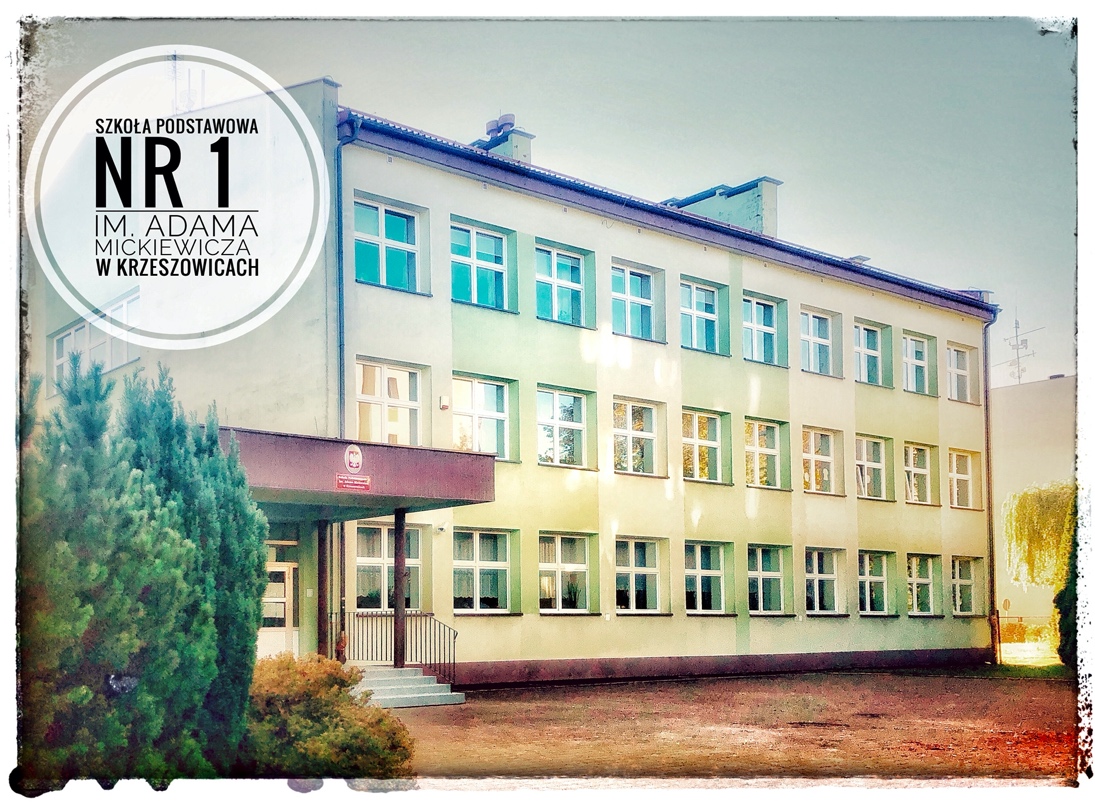 Rozdział 1Nazwa i typ Szkoły§ 11. Szkoła Podstawowa nr 1 im. Adama Mickiewicza w Krzeszowicach zwana dalej „Szkołą” jest publiczną ośmioletnią szkołą podstawową.2. Szkoła ma siedzibę w Krzeszowicach przy ul. Długiej 223. Organem prowadzącym Szkołę jest Gmina Krzeszowice z siedzibą w Krzeszowicach przyul. Grunwaldzkiej 4.4. Organem sprawującym nadzór pedagogiczny nad Szkołą jest Małopolski Kurator Oświaty.5. Szkoła ma ustalony obwód Uchwałą Nr XXX/326/2017 Rady Miejskiej w Krzeszowicach z dnia 30.03.2017 r.§ 2Ilekroć w statucie jest mowa o:1) Szkole - należy przez to rozumieć Szkołę Podstawową nr 1 im. Adama Mickiewiczaw Krzeszowicach, mającą siedzibę przy ul. Długiej 22;2) Dyrektorze – należy przez to rozumieć Dyrektora Szkoły, o której mowa w pkt 1;3) Nauczycielu – należy przez to rozumieć nauczycieli zatrudnionych w Szkole;4) Wychowawcy – należy przez to rozumieć nauczyciela, któremu powierzono sprawowaniefunkcji wychowawcy klasy;5) Pracownikach – należy przez to rozumieć pracowników niepedagogicznych zatrudnionychw Szkole;6) Oddziale lub klasie – należy przez to rozumieć oddział lub klasę Szkoły;7) Uczniu – należy przez to rozumieć ucznia uczęszczającego do Szkoły;8) Organie prowadzącym – należy przez to rozumieć Gminę Krzeszowice;9) Organie sprawującym nadzór pedagogiczny – należy przez to rozumieć MałopolskiegoKuratora Oświaty;10) Kuratorze – należy przez to rozumieć Małopolskiego Kuratora Oświaty;11) Podstawie programowej – należy przez to rozumieć podstawę programową kształceniaogólnego dla ośmioletniej szkoły podstawowej oraz dotychczasowego gimnazjum;12) Ramowym planie nauczania – należy przez to rozumieć ramowy plan nauczania dlaośmioletniej szkoły podstawowej;13) Radzie Pedagogicznej – należy przez to rozumieć Radę Pedagogiczną Szkoły;14) Radzie Rodziców – należy przez to rozumieć Radę Rodziców Szkoły;15) Rodzicach – należy przez to rozumieć Rodziców lub Prawnych Opiekunów uczniauczęszczającego do Szkoły;16) Samorządzie Uczniowskim – należy przez to rozumieć Samorząd Uczniowski Szkoły;17) Statucie – należy przez to rozumieć Statut Szkoły;18) Radzie Oddziałowej – należy przez to rozumieć trzech przedstawicieli rodziców uczniówdanego oddziału.Rozdział 2Cele i zadania Szkoły§ 31. Kształcenie w Szkole trwa osiem lat składa się z:1) I etapu edukacyjnego obejmującego klasy I–III – edukacja wczesnoszkolna;2) II etapu edukacyjnego obejmującego klasy IV–VIII.2. Najważniejszym celem kształcenia w Szkole jest dbałość o integralny rozwój biologiczny,poznawczy, emocjonalny, społeczny i moralny ucznia.3. Kształcenie ogólne w Szkole ma na celu:1) wprowadzanie uczniów w świat wartości, w tym ofiarności, współpracy, solidarności,altruizmu, patriotyzmu i szacunku dla tradycji, wskazywanie wzorców postępowaniai budowanie relacji społecznych, sprzyjających bezpiecznemu rozwojowi ucznia (rodzina,przyjaciele);2) wzmacnianie poczucia tożsamości indywidualnej, kulturowej, narodowej, regionalneji etnicznej;3) formowanie u uczniów poczucia godności własnej osoby i szacunku dla godności innychosób;4) rozwijanie kompetencji, takich jak: kreatywność, innowacyjność i przedsiębiorczość;5) rozwijanie umiejętności krytycznego i logicznego myślenia, rozumowania, argumentowaniai wnioskowania;6) ukazywanie wartości wiedzy jako podstawy do rozwoju umiejętności;7) rozbudzanie ciekawości poznawczej uczniów oraz motywacji do nauki;8) wyposażenie uczniów w taki zasób wiadomości oraz kształtowanie takich umiejętności, którepozwalają w sposób bardziej dojrzały i uporządkowany zrozumieć świat;9) wspieranie ucznia w rozpoznawaniu własnych predyspozycji i określaniu drogi dalszejedukacji;10) wszechstronny rozwój osobowy ucznia przez pogłębianie wiedzy oraz zaspokajaniei rozbudzanie jego naturalnej ciekawości poznawczej;11) kształtowanie postawy otwartej wobec świata i innych ludzi, aktywności w życiu społecznymoraz odpowiedzialności za zbiorowość;12) zachęcanie do zorganizowanego i świadomego samokształcenia opartego na umiejętnościprzygotowania własnego warsztatu pracy;13) ukierunkowanie ucznia ku wartościom.§ 41. Szkoła zapewnia bezpieczne warunki oraz przyjazną atmosferę do nauki, uwzględniającindywidualne możliwości i potrzeby edukacyjne ucznia.2. Do zadań Szkoły należy:1) wspieranie wielokierunkowej aktywności ucznia przez organizowanie sytuacji edukacyjnych umożliwiających eksperymentowanie i nabywanie doświadczeń oraz poznawaniepolisensoryczne, stymulujących jego rozwój we wszystkich obszarach: fizycznym, emocjonalnym, społecznym i poznawczym;2) zapewnienie prawidłowej organizacji zabawy, nauki i odpoczynku dla uzyskania ciągłościprocesów adaptacyjnych w odniesieniu do wszystkich uczniów, w tym rozwijających sięw sposób nieharmonijny, wolniejszy lub przyspieszony;3) wspieranie aktywności ucznia, kształtującej umiejętność korzystania z rozwijających sięumysłowych procesów poznawczych, niezbędnych do tworzenia własnych wzorów zabawy,nauki i odpoczynku;4) wspieranie rozwoju mechanizmów uczenia się ucznia, prowadzące do osiągnięcia przez niekompetencji samodzielnego uczenia się;5) wybór (opracowanie) programu nauczania opartego na treściach adekwatnych do poziomurozwoju uczniów, ich możliwości percepcyjnych, wyobrażeń i rozumowania orazuwzględniającego potrzeby i możliwości uczniów rozwijających się w sposób nieharmonijny,wolniejszy lub przyspieszony;6) planowa realizacja programu nauczania szanująca godność uczniów, ich naturalneindywidualne tempo rozwoju, wspierająca indywidualność, oryginalność, wzmacniającapoczucie wartości, zaspokajająca potrzebę poczucia sensu aktywności własneji współdziałania w grupie;7) zapewnienie dostępu do wartościowych, w kontekście rozwoju ucznia, źródeł informacjii nowoczesnych technologii;8) organizacja zajęć: dostosowanych do intelektualnych potrzeb i oczekiwań rozwojowychuczniów, umożliwiających nabywanie doświadczeń, wspierających aktywności uczniów.9) współdziałanie z rodzicami, różnymi środowiskami, organizacjami i instytucjami, uznanymiprzez rodziców za źródło istotnych wartości, na rzecz tworzenia warunków umożliwiającychrozwój tożsamości dziecka;10) systematyczne uzupełnianie, za zgodą rodziców, realizowanych treści wychowawczycho nowe zagadnienia, wynikające z pojawienia się w otoczeniu ucznia zmian i zjawiskistotnych dla jego bezpieczeństwa i harmonijnego rozwoju;11) systematyczne wspieranie rozwoju mechanizmów uczenia się dziecka, prowadzące doosiągnięcia przez nie umiejętności samodzielnego uczenia się.3. Cele i zadania szkoły uwzględniają program wychowawczo-profilaktyczny szkoły.4. Zadania Szkoły, o których mowa w ust. 2 są realizowane poprzez:1) właściwy dobór przez nauczycieli programów nauczania;2) zatrudnianie nauczycieli zgodnie z wymaganymi kwalifikacjami merytorycznymii przygotowaniem pedagogicznym;3) organizowanie zajęć zgodnie z zachowaniem zasad higieny pracy umysłowej i zachowaniemrównowagi między nauką a wypoczynkiem;4) respektowanie podmiotowości ucznia w procesie kształcenia i wychowania;5) systematyczną współpracę z rodzicami.5. Zadania Szkoły, o których mowa są realizowane poprzez:1) poprawne komunikowanie się językiem polskim podczas zajęć z uczniami;2) wykorzystywanie zasobów biblioteki do prowadzenia zajęć edukacyjnych;3) upowszechnianie przez nauczycieli korzystania z metod i form informatycznych i Internetupodczas kształcenia na poszczególnych zajęciach edukacyjnych.6. Przy realizacji zadań Szkoła uwzględnia następujące zasady bezpieczeństwa:1) uczniowie są pod stałą kontrolą i nadzorem nauczycieli;2) za bezpieczeństwo uczniów w trakcie zajęć edukacyjnych i innych zajęć organizowanychprzez Szkołę odpowiada nauczyciel prowadzący te zajęcia;3) przestrzegane są regulaminy pracowni, instrukcje przeciwpożarowe oraz zasadybezpieczeństwa i higieny pracy;4) dostosowanie sprzętu szkolnego i pomieszczeń do wzrostu uczniów i warunków pracy;5) urządzenia i sprzęt, z którego korzystają uczniowie jest systematycznie kontrolowany.7. W zakresie organizowania opieki nad dziećmi niepełnosprawnymi Szkoła zapewnia:1) realizację zaleceń zawartych w orzeczeniu o potrzebie kształcenia specjalnego;2) zajęcia specjalistyczne, o których mowa w przepisach prawa3) inne zajęcia odpowiednie ze względu na indywidualne potrzebyrozwojowe i edukacyjne orazmożliwości psychofizyczne uczniów, w szczególności zajęcia rewalidacyjne, resocjalizacyjnei socjoterapeutyczne.8. Szkoła promuje i chroni zdrowie uczniów poprzez:1) wdrażanie do zachowań higienicznych, bezpiecznych dla zdrowia własnego i innych osób;2) ugruntowanie wiedzy z zakresu prawidłowego odżywiania się, korzyści płynącychz aktywności fizycznej, a także stosowania profilaktyki;3) realizowanie zajęć sportowych, zajęć rekreacyjno-sportowych, aktywnej turystyki;4) przygotowanie uczniów do właściwego zachowania oraz odpowiednich reakcji w sytuacjachstwarzających zagrożenie dla zdrowia i życia.Rozdział 3Organy Szkoły§ 5Organami Szkoły są:1) Dyrektor;2) Rada Pedagogiczna;3) Rada Rodziców;4) Samorząd Uczniowski.§ 61. Stanowisko Dyrektora powierza i odwołuje z niego organ prowadzący.2. Zasady powoływania i odwoływania Dyrektora ze stanowiska określają przepisy Prawaoświatowego.3. Dyrektor w szczególności:1) kieruje działalnością Szkoły oraz reprezentuje ją na zewnątrz;2) sprawuje nadzór pedagogiczny;3) sprawuje opiekę nad uczniami oraz stwarza warunki harmonijnego rozwojupsychofizycznego poprzez aktywne działania prozdrowotne;4) realizuje uchwały Rady Pedagogicznej, podjęte w ramach ich kompetencji stanowiących;5) dysponuje środkami określonymi w planie finansowym Szkoły zaopiniowanym przez RadęPedagogiczną i ponosi odpowiedzialność za ich prawidłowe wykorzystanie, a także możeorganizować administracyjną, finansową i gospodarczą obsługę Szkoły;6) wykonuje zadania związane z zapewnieniem bezpieczeństwa uczniom i nauczycielomw czasie zajęć organizowanych przez Szkołę;7) współdziała ze szkołami wyższymi w organizacji praktyk pedagogicznych;8) stwarza warunki do działania w Szkole: wolontariuszy, stowarzyszeń i innych organizacji,w szczególności organizacji harcerskich, których celem statutowym jest działalnośćwychowawcza lub rozszerzanie i wzbogacanie form działalności dydaktycznej,wychowawczej, opiekuńczej i innowacyjnej Szkoły;9) organizuje pomoc psychologiczno-pedagogiczną Szkole;10) organizuje i odpowiada za właściwy przebieg egzaminów;11) wykonuje inne zadania wynikające z przepisów szczególnych.4. Dyrektor jest kierownikiem zakładu pracy dla zatrudnionych w Szkole nauczycieli i pracownikówniebędących nauczycielami. Dyrektor w szczególności decyduje w sprawach:1) zatrudniania i zwalniania nauczycieli oraz innych pracowników Szkoły;2) przyznawania nagród oraz wymierzania kar porządkowych nauczycielom i innympracownikom Szkoły;3) występowania z wnioskami, po zasięgnięciu opinii Rady Pedagogicznej w sprawachodznaczeń, nagród i innych wyróżnień dla nauczycieli oraz pozostałych pracownikówSzkoły.5. Dyrektor odpowiedzialny jest w szczególności za:1) dydaktyczny i wychowawczy poziom Szkoły;2) realizację zadań zgodnie z uchwałami Rady Pedagogicznej, podjętymi w ramach jejkompetencji stanowiących oraz zarządzeniami organu prowadzącego i organu sprawującegonadzór pedagogiczny;3) tworzenie warunków do rozwijania samorządnej i samodzielnej pracy uczniów;4) zapewnienie pomocy nauczycielom w realizacji ich zadań i ich doskonaleniu zawodowym;5) zapewnienie w miarę możliwości odpowiednich warunków organizacyjnych do realizacjizadań dydaktycznych i opiekuńczo-wychowawczych;6) zapewnienie bezpieczeństwa uczniom i nauczycielom w czasie zajęć organizowanych przezSzkołę.6. Dyrektor jest przewodniczącym Rady Pedagogicznej.7. Dyrektor wstrzymuje wykonanie uchwał Rady Pedagogicznej niezgodnych z przepisami prawa. Sposób postępowania w przypadku wstrzymania uchwały określa Prawo oświatowe.8. W wykonywaniu swoich zadań Dyrektor współpracuje z Radą Pedagogiczną, Radą Rodziców, Rodzicami i Samorządem Uczniowskim.9. Szczegółowy przydział zadań, kompetencji i odpowiedzialności Dyrektora ustala BurmistrzGminy.§ 71. W Szkole działa Rada Pedagogiczna, która jest organem kolegialnym Szkoły w zakresie realizacji jego statutowych zadań dotyczących kształcenia, wychowania i opieki.2. Przewodniczącym Rady Pedagogicznej jest Dyrektor.3. W skład rady pedagogicznej wchodzą: Dyrektor i wszyscy nauczyciele zatrudnieni w Szkole.W zebraniach Rady Pedagogicznej mogą również brać udział, z głosem doradczym, osobyzapraszane przez jej przewodniczącego za zgodą lub na wniosek Rady Pedagogicznej, w tymprzedstawiciele stowarzyszeń i innych organizacji, w szczególności organizacji harcerskich,których celem statutowym jest działalność wychowawcza lub rozszerzanie i wzbogacanie formdziałalności dydaktycznej, wychowawczej i opiekuńczej Szkoły.4. Osoby biorące udział w zebraniu Rady Pedagogicznej są obowiązane do nieujawniania sprawporuszanych na zebraniu rady pedagogicznej, które mogą naruszać dobra osobiste uczniów lubich rodziców, a także nauczycieli i innych pracowników Szkoły.5. Do kompetencji stanowiących Rady Pedagogicznej należy:1) zatwierdzanie planu pracy Szkoły;2) podejmowanie uchwał w sprawie wyników klasyfikacji i promocji uczniów;3) podejmowanie uchwał w sprawie eksperymentów i innowacji pedagogicznych w Szkole, pozaopiniowaniu ich projektów przez Radę Rodziców;4) podejmowanie uchwał w sprawie szkolnego zestawu programów nauczania oraz szkolnegozestawu podręczników i materiałów edukacyjnych, po zasięgnięciu opinii Rady Rodziców;5) ustalanie organizacji doskonalenia zawodowego nauczycieli Szkoły;6) ustalanie sposobu wykorzystania wyników nadzoru pedagogicznego, w tym sprawowanegonad Szkołą przez Małopolskiego Kuratora Oświaty, w celu doskonalenia pracy Szkoły;7) uchwalanie regulaminu swojej działalności.6. Rada pedagogiczna opiniuje w szczególności:1) organizację pracy Szkoły, w tym tygodniowy rozkład zajęć edukacyjnych;2) projekt planu finansowego Szkoły;3) wnioski Dyrektora o przyznanie nauczycielom odznaczeń, nagród i innych wyróżnień;4) propozycje Dyrektora w sprawie przydzielenia nauczycielom stałych prac i zajęć w ramachwynagrodzenia zasadniczego oraz dodatkowo płatnych zajęć dydaktycznych wychowawczych i opiekuńczych.7. Rada Pedagogiczna przygotowuje projekt statutu albo jego zmian.8. Rada pedagogiczna w szczególności:1) deleguje przedstawicieli do komisji konkursowej wyłaniającej kandydata na stanowiskoDyrektora;2) występuje z wnioskiem o odwołanie nauczyciela ze stanowiska Dyrektora lub innegostanowiska kierowniczego w szkole;3) wnioskuje o wprowadzenie lub zniesienie obowiązku noszenia przez uczniów na terenieSzkoły jednolitego stroju;4) wnioskuje o nadanie imienia Szkole;5) wybiera przedstawiciela Rady Pedagogicznej do zespołu rozpatrującego odwołanianauczyciela od oceny pracy.9. Rada Pedagogiczna podejmuje decyzje wynikające ze swoich kompetencji w formie uchwał.Uchwały podejmowane są zwykłą większością głosów w obecności co najmniej połowy członków Rady Pedagogicznej.10. Zebrania Rady Pedagogicznej są protokołowane.11. Zadania i obowiązki przewodniczącego Rady Pedagogicznej oraz członków Rady Pedagogicznej, sposób głosowania, formy i sposób protokołowania i dokumentowania zebrań Rady Pedagogicznej, zadania zespołów Rady określa ,,Regulamin działalności Rady Pedagogicznej Szkoły Podstawowej nr 1 im. Adama Mickiewicza w Krzeszowicach. Regulamin nie może być sprzeczny ze statutem.§ 81. W Szkole działa Rada Rodziców, zwana dalej „Radą Rodziców”, która reprezentuje ogółrodziców uczniów Szkoły.2. W skład Rady Rodziców wchodzą po jednym przedstawicielu Rad Oddziałowych, wybranych w tajnych wyborach przez zebranie rodziców uczniów danego oddziału.3. W wyborach, o których mowa w ust. 2, jednego ucznia reprezentuje jeden rodzic. Wyboryprzeprowadza się na pierwszym zebraniu rodziców w każdym roku szkolnym.4. Rada Rodziców może występować do Dyrektora i innych organów Szkoły, organu prowadzącego oraz organu sprawującego nadzór pedagogiczny z wnioskami i opiniami we wszystkich sprawach Szkoły.5. Do kompetencji Rady Rodziców należy:1) uchwalanie w porozumieniu z Radą Pedagogiczną programu wychowawczo-profilaktycznego Szkoły.2) opiniowanie programu i harmonogramu poprawy efektywności kształcenia lub wychowaniaSzkoły;3) opiniowanie projektu planu finansowego składanego przez Dyrektora;4) opiniowanie wniosku o podjęcie działalności w szkole przez stowarzyszenia lub inne organizacje po uprzednim uzgodnieniu warunków tej działalności przez Dyrektora szkoły;5) w porozumieniu z Dyrektorem szkoły określenie wzoru jednolitego stroju oraz sytuacjiw których przebywanie uczniów na terenie szkoły nie wymaga noszenia jednolitego stroju zewzględu na szczególną organizację zajęć dydaktyczno-wychowawczych w określonym dniulub określonych dniach.6. Występowanie z wnioskiem o dokonanie zmian w treści statutu.7. Rada Rodziców uchwala „Regulamin działalności Rady Rodziców Szkoły Podstawowej nr 1 im. Adama Mickiewicza w Krzeszowicach. Regulamin nie może być sprzeczny ze statutem.§ 91. W Szkole działa Samorząd Uczniowski, zwany dalej „Samorządem”, który reprezentuje wszystkich uczniów Szkoły.2. Zasady wybierania i działania organów Samorządu określa „Regulamin SamorząduUczniowskiego Szkoły Podstawowej nr 1 im. Adama Mickiewicza w Krzeszowicach” uchwalany przez ogół uczniów w głosowaniu równym, tajnym i powszechnym. Organy samorządu są jedynymi reprezentantami ogółu uczniów.3. Regulamin Samorządu nie może być sprzeczny ze statutem.4. Samorząd może przedstawiać Radzie Pedagogicznej oraz Dyrektorowi wnioski i opinie wewszystkich sprawach Szkoły, w szczególności dotyczących realizacji podstawowych prawuczniów, takich jak:1) prawo do zapoznawania się z programem nauczania, z jego treścią, celem i stawianymiwymaganiami;2) prawo do jawnej i umotywowanej oceny postępów w nauce i zachowaniu;3) prawo do organizacji życia szkolnego, umożliwiające zachowanie właściwych proporcjimiędzy wysiłkiem szkolnym a możliwością rozwijania i zaspokajania własnych zainteresowań;4) prawo redagowania i wydawania gazety szkolnej;5) prawo organizowania działalności kulturalnej, oświatowej, sportowej oraz rozrywkowejzgodnie z własnymi potrzebami i możliwościami organizacyjnymi, w porozumieniuz Dyrektorem;6) prawo wyboru nauczyciela pełniącego rolę opiekuna Samorządu.4. Do kompetencji Samorządu należy:1) uchwalanie regulaminu swojej działalności;2) opiniowanie wprowadzenia obowiązku noszenia przez uczniów na terenie Szkoły jednolitego stroju;3) opiniowanie wzoru jednolitego stroju.4) występowanie z wnioskiem o dokonanie zmian w treści statutu.§ 101. Szkoła zapewnia warunki do właściwego współdziałania organów wymienionych w § 5,w szczególności zapewnia każdemu z nich możliwość swobodnego działania i podejmowaniadecyzji w ramach swoich kompetencji określonych przepisami prawa.2. W Szkole mogą działać, z wyjątkiem partii i organizacji politycznych, stowarzyszenia i inne organizacje, a w szczególności organizacje harcerskie, których celem statutowym jest działalność wychowawcza albo rozszerzanie i wzbogacanie form działalności dydaktycznej, wychowawczej i opiekuńczej Szkoły.3. Zgodę na podjęcie działalności przez stowarzyszenia i inne organizacje, o których mowa w ust. 2, wyraża Dyrektor Szkoły po uprzednim uzgodnieniu warunków tej działalności oraz po uzyskaniu pozytywnej opinii Rady Pedagogicznej i Rady Rodziców.4. Przedstawiciele stowarzyszeń i innych organizacji, w szczególności organizacji harcerskich, mogą brać udział z głosem doradczym w zebraniach Rady Pedagogicznej w uzasadnionych przypadkach, po uprzednim uzyskaniu jej zgody.5. Szkoła zapewnia bieżącą wymianę informacji pomiędzy organami Szkoły odnośnie podejmowanych i planowanych działań lub decyzji poprzez:1) wydawanie zarządzeń przez Dyrektora Szkoły;2) spotkania z Radą Pedagogiczną;3) zebrania ogólne i klasowe rodziców;4) spotkania z Radą Rodziców;5) spotkania z Samorządem Uczniowskim;6) udostępnianie informacji w bibliotece szkolnej i na stronie internetowej Szkoły;7) korespondencję oraz ogłoszenia na terenie Szkoły.6. Wszystkie organy Szkoły zobowiązane są do wzajemnego informowania się o podjętych decyzjach w terminie 14 dni od daty ich podjęcia.7. Rodzice i nauczyciele współdziałają ze sobą w sprawie wychowania i kształcenia młodzieży.Szczegółowe formy współdziałania określają wewnętrzne regulaminy.8. Podstawową formą współpracy są kontakty indywidualne wychowawców oddziałów i rodziców oraz zebrania.9. Częstotliwość organizowania stałych spotkań z rodzicami w celu wymiany informacji nie może być mniejsza niż 2 razy w półroczu.10. Rodzice mają prawo do:1) znajomości zadań i zamierzeń dydaktyczno-wychowawczych w danym oddziale klasyi szkole;2) znajomości przepisów dotyczących oceniania, klasyfikowania i promowania uczniów orazprzeprowadzania egzaminów;3) uzyskiwania rzetelnej informacji na temat swego dziecka, jego zachowania, postępówi przyczyn trudności w nauce;4) uzyskiwania informacji i porad w sprawach wychowania i dalszego kształcenia swych dzieci;5) udziału w wycieczkach, imprezach kulturalnych i działaniach gospodarczych;6) wyrażania i przekazywania organowi sprawującemu nadzór pedagogiczny oraz organowiprowadzącemu opinii na temat pracy szkoły.§ 111. Szkoła zapewnia warunki umożliwiające rozwiązywanie sytuacji konfliktowych pomiędzyorganami na podstawie obowiązujących przepisów przy arbitrażu Dyrektora Szkoły.2. Sytuacje konfliktowe między organami rozstrzygane są wewnątrz Szkoły wg następującego trybu:1) z każdego z organów szkoły wybierany jest jeden przedstawiciel, który stanowi skład zespołurozstrzygającego zaistniały problem;2) decyzje podejmowane są w głosowaniu jawnym zwykłą większością głosów w obecności co najmniej 50 % członków zespołów.3. Spory między organami szkoły rozwiązywane są wewnątrz Szkoły na drodze polubownej poprzez wzajemny udział członków poszczególnych organów i jawną wymianę poglądów.4. Strona „poszkodowana” w pierwszej kolejności winna się zwrócić do strony „przeciwnej” z prośbą o rozmowę/postępowanie wyjaśniające.5. Rozwiązanie sporu winno doprowadzić do zadowolenia obu stron.6. W zależności od rodzaju stron wchodzących w spór/konflikt przewiduje się następujące zasady postępowania:1) konflikt Dyrektor - Rada Pedagogiczna:a) spory pomiędzy Dyrektorem, a Rada Pedagogiczną rozstrzygane są na zebraniach RadyPedagogicznej,b) w przypadku dużej rangi konfliktu i trudności w rozwiązaniu sporu wewnątrz Szkołymożna zwrócić się o pomoc w rozstrzygnięciu do „mediatora”.2) konflikt Dyrektor – Rada Rodziców:a) spory pomiędzy Dyrektorem, a Radą Rodziców rozstrzygane są na zebraniach RadyRodziców z udziałem Dyrektora,b) w przypadku niezadowalającego rozstrzygnięcia sporu jedna ze stron może zwrócić sięo pomoc w rozwiązaniu do organu prowadzącego.3) konflikt Dyrektor - Samorząd Uczniowski:a) spory pomiędzy Dyrektorem, a Samorządem Uczniowskim rozstrzygane są międzywybranymi przez Samorząd Uczniowski przedstawicielami Samorządu Uczniowskiego,a Dyrektorem Szkoły w obecności opiekuna Samorządu Uczniowskiego.4) konflikt Rada Pedagogiczna - Samorząd Uczniowski.b) spory pomiędzy Radą Pedagogiczną, a Samorządem Uczniowskim rozstrzygane są nawspólnym zebraniu z udziałem wybranych przez Radę Pedagogiczną nauczycieli,przedstawicieli samorządu uczniowskiego oraz Dyrektora.Rozdział 4Organizacja Szkoły§ 12Terminy rozpoczynania i kończenia zajęć dydaktyczno-wychowawczych, przerw świątecznych oraz ferii zimowych i letnich określają przepisy w sprawie organizacji roku szkolnego.§ 131. Szczegółową organizację nauczania, wychowania i opieki w danym roku szkolnym określaarkusz organizacji Szkoły.2. Arkusz organizacji Szkoły opracowuje Dyrektor i przedkłada do zaopiniowania RadziePedagogicznej oraz zakładowym organizacjom związkowym.3. Na podstawie zatwierdzonego arkusza organizacji Szkoły Dyrektor szkoły z uwzględnieniem zasad zdrowia i higieny pracy ustala tygodniowy rozkład zajęć określający organizację zajęć edukacyjnych.§ 141. Podstawową jednostką organizacyjną Szkoły jest oddział. Uczniowie w jednorocznym kursie nauki danego roku szkolnego uczą się wszystkich obowiązkowych zajęć edukacyjnychprzewidzianych planem nauczania i programami dopuszczonymi do użytku w Szkole.2. Liczbę uczniów w oddziale klas I – III regulują odrębne przepisy.3. Liczbę uczniów oddziałów klas IV – VIII określa organ prowadzący.4. Zasady podziału uczniów na grupy podczas niektórych obowiązkowych zajęć edukacyjnych regulują odrębne przepisy.5. Organizację zajęć dydaktyczno-wyrównawczych oraz specjalistycznych regulują przepisyw sprawie pomocy psychologiczno-pedagogicznej w publicznych przedszkolach, szkołach podstawowych i ponadpodstawowych oraz placówkach.6. Niektóre zajęcia mogą być prowadzone w grupach między-oddziałowych oraz między-klasowych, a także poza systemem klasowo-lekcyjnym.§ 15Podstawową formą pracy Szkoły są:1) zajęcia dydaktyczno-wychowawcze prowadzone w systemie klasowo-lekcyjnym.2) dodatkowe zajęcia edukacyjne, do których zalicza się:a) zajęcia z języka obcego nowożytnego innego niż język obcy nowożytny nauczany w ramach obowiązkowych zajęć edukacyjnych;b) zajęcia, dla których nie została ustalona podstawa programowa, lecz program nauczaniatych zajęć został włączony do szkolnego programu nauczania;c) zajęcia rewalidacyjne dla uczniów niepełnosprawnych;d) zajęcia prowadzone w ramach pomocy psychologiczno-pedagogicznej;e) zajęcia rozwijające zainteresowania i uzdolnienia uczniów, w szczególności w celukształtowania ich aktywności i kreatywności;f) zajęcia z doradztwa zawodowego.§ 16Szkoła może prowadzić oddziały sportowe lub integracyjne po uzyskaniu zgody organuprowadzącego.§ 17W Szkole może być utworzone stanowisko Wicedyrektora zgodnie z odrębnymi przepisami.Stanowisko Wicedyrektora powierzane jest na okres pełnienia stanowiska przez Dyrektora.§ 181. Samorząd Uczniowski w porozumieniu z Dyrektorem podejmuje działania z zakresuwolontariatu.2. Samorząd Uczniowski może ze swojego składu wyłonić Radę Wolontariatu.3. Uczniowie działający na rzecz wolontariatu realizują zadania w czasie wolnym od zajęćedukacyjnych.4. Działalność uczniów z zakresu wolontariatu jest dobrowolna i wymaga zgody rodziców.5. Uczniowie w ramach wolontariatu mogą:1) świadczyć pomoc ludziom starszym lub wymagającym pomocy;2) udzielać pomocy uczniom w nauce;3) uczestniczyć w działalności charytatywnej;4) podejmować inne działania zgodne z zasadami wolontariatu uzgodnione z DyrektoremSzkoły;6. Do zadań Rady Wolontariatu należy:1) rozpoznawanie potrzeb na działalność wolontariuszy;2) analizowanie ofert składanych do Szkoły w zakresie udzielania pomocy lub świadczeniapomocy;3) opiniowanie i wybór ofert złożonych w Szkole.§ 19Uczniowie mogą korzystać z pomocy materialnej ze środków przeznaczonych na ten cel w budżecie Państwa lub w budżecie Gminy Krzeszowice, lub innych organizacji i instytucji.§ 201. Biblioteka szkolna, zwana dalej „biblioteką”, jest pracownią szkolną, służącą realizacjiprogramów nauczania i wychowania, edukacji kulturalnej i informacyjnej dzieci i młodzieży,potrzeb i zainteresowań uczniów, zadań dydaktycznych i wychowawczych Szkoły, oraz kształceniu i doskonaleniu nauczycieli, a także popularyzowaniu wiedzy pedagogicznej wśródrodziców.2. Biblioteka dysponuje pomieszczeniami na gromadzenie księgozbioru biblioteki, pracownięmultimedialną oraz czytelnię.3. Biblioteka gromadzi i udostępnia podręczniki, materiały edukacyjne, materiały ćwiczeniowe,lektury szkolne, inne książki, czasopisma, e-booki, programy edukacyjne.4. Biblioteka czynna jest w godzinach pracy Szkoły, które pozwalają uczniom na korzystaniez zasobów biblioteki przed jak i po lekcjach.5. Do zadań biblioteki w zakresie współpracy z uczniami należy:1) rozbudzanie i rozwijanie indywidualnych zainteresowań czytelniczych;2) pogłębianie i wyrabianie nawyku czytania i samokształcenia;3) propagowanie dziedzictwa kultury regionalnej i narodowej.6. Do zadań biblioteki w zakresie współpracy z nauczycielami i wychowawcami należy:1) wspieranie nauczyciela w procesie dydaktycznym i wychowawczym;2) informowanie wychowawców o stanie czytelnictwa;3) uczestniczenie w organizacji imprez okolicznościowych.7. Do zadań biblioteki w zakresie współpracy z rodzicami oraz innymi bibliotekami należy:1) informowanie rodziców o stanie czytelnictwa ich dzieci;2) popularyzowanie wiedzy pedagogicznej wśród rodziców;3) pomoc w doborze literatury dla ich dzieci;4) współdziałanie w realizacji różnorodnych form upowszechniania czytelnictwa (konkursy,wystawy, imprezy czytelnicze itp.);5) promowanie gminnych imprez kulturalnych dla uczniów;6) wymiana wiedzy i doświadczeń.8. Do zadań biblioteki należy również:1) tworzenie warunków do efektywnego posługiwania się technologiamiinformacyjno-komunikacyjnymi.2) rozbudzanie i rozwijanie indywidualnych zainteresowań uczniów oraz wyrabianiai pogłębiania u uczniów nawyku czytania i uczenia się3) organizowanie różnorodnych działań rozwijających wrażliwość kulturową i społecznąuczniów.9. Do zakresu zadań nauczyciela bibliotekarza należy:1) prawidłowy dobór i ewidencja zbiorów (księgi inwentarzowe, rejestr ubytków);2) opracowanie warsztatu informatyczno-bibliograficznego (katalogi alfabetyczne, rzeczowe,kartoteki zagadnień, napisy informacyjne, teczki wycinków);3) organizacja i udostępnianie zbiorów (kart czytelnika, regulaminów, wykazów lektur, innych materiałów);4) analiza stanu czytelnictwa uczniów (prowadzenie kart czytelników, kart książek) – 2 razyw roku na posiedzeniach Rady Pedagogicznej;5) prowadzenie lekcji przysposobienia czytelniczego i informacyjnego zgodniez przygotowanym wcześniej harmonogramem zajęć oraz programem;6) gromadzenie materiałów poglądowych do realizacji programów przysposobieniaczytelniczego;7) opracowanie i realizacja planu pracy biblioteki z uwzględnieniem imprez służących inspiracjiczytelnictwa wśród młodzieży i form współdziałania z młodzieżą;8) współpraca z wychowawcami i nauczycielami przedmiotów, zwłaszcza w zakresie informacjio nowościach pedagogicznych i realizacji ścieżki programowej z zakresu czytelnictwai mediów;9) troska o estetyczne i funkcjonalne rozmieszczenie zbiorów i urządzenie biblioteki,dokonywanie zakupu książek oraz prenumerata czasopism;10) dokumentowanie pracy własnej poprzez prowadzenie dziennika pracy biblioteki szkolnej,sprawozdań okresowych.§ 211. W Szkole funkcjonuje świetlica szkolna, zwana dalej „świetlicą”.2. Świetlica organizuje opiekę dla uczniów, którzy muszą dłużej przebywać w Szkole ze względu na czas pracy rodziców (prawnych opiekunów), organizację dowozu lub inne okoliczności wymagające zapewnienia opieki w szkole. 3. Celem działalności świetlicy jest zapewnienie dzieciom zorganizowanej opieki wychowawczej, pomocy w nauce oraz odpowiednich warunków do nauki własnej i rekreacji.4. Organizację pracy świetlicy określa jej regulamin.5. Do zadań świetlicy należy w szczególności:1) organizowanie pomocy w nauce, tworzenie warunków do nauki własnej;2) organizowanie gier i zabaw ruchowych oraz innych form kultury fizycznej w pomieszczeniui na dworze, mających na celu prawidłowy rozwój fizyczny uczniów;3) organizowanie zajęć mających na celu ujawnienie i rozwijanie zainteresowań, zamiłowań,uzdolnień;4) upowszechnianie zasad kultury zdrowotnej, kształtowanie nawyków higieny i czystości oraz dbałość o zachowanie zdrowia;5) rozwijanie samodzielności oraz społecznej aktywności;6) współdziałanie z rodzicami, nauczycielami i wychowawcami oraz środowiskiem lokalnymSzkoły.§ 221. Szkoła wspomaga rodzinę w miarę możliwości w sytuacjach trudnych i kryzysowych, może współpracować z Gminnym Ośrodkiem Pomocy Społecznej:1) zgłasza rodziny wymagające pomocy finansowej i dożywiania dzieci;2) zwraca się z prośbą o pomoc psychoprofilaktyczną dla rodzin;3) sygnalizuje konieczność interwencji w sytuacjach kryzysowych;4) informuje o trudnościach, z którymi borykają się rodziny zastępcze;5) w innych sytuacjach wymagających interwencji Szkoły.2. W sytuacjach, w których uczniowie lub ich rodziny wchodzą w konflikty z prawem Szkoła może współpracować z:1) inspektorem ds. nieletnich;2) kuratorem sądowym;3) Policyjną Izbą Dziecka;4) Pogotowiem Opiekuńczym;5) Schroniskami Młodzieżowymi, Szkolnymi Ośrodkami Wychowawczymi, ZakładamiPoprawczymi;6) innymi instytucjami i placówkami w zależności od sytuacji.§ 231. Szkoła udziela uczniom, rodzicom i nauczycielom pomocy psychologiczno-pedagogicznej.2. Pomoc psychologiczno-pedagogiczna udzielana uczniowi w Szkole polega na rozpoznawaniu i zaspokajaniu indywidualnych potrzeb rozwojowych i edukacyjnych ucznia oraz rozpoznawaniu indywidualnych możliwości psychofizycznych ucznia i czynników środowiskowych wpływających na jego funkcjonowanie w Szkole, w celu wspierania potencjału rozwojowego ucznia i stwarzanie warunków jego aktywnego i pełnego uczestnictwa w życiu Szkoły.3. Pomoc psychologiczno-pedagogiczna udzielana w Szkole rodzicom dzieci i nauczycielom polega na wspieraniu rodziców i nauczycieli w rozwiązywaniu problemów wychowawczychi dydaktycznych oraz rozwijaniu ich umiejętności wychowawczych w celu zwiększenia efektywności pomocy udzielanej uczniom.4. Korzystanie z pomocy psychologiczno-pedagogicznej w Szkole jest dobrowolne i nieodpłatne.5. Pomoc psychologiczno-pedagogiczną w Szkole organizuje Dyrektor.6. Pomocy psychologiczno-pedagogicznej w Szkole udzielają dzieciom nauczyciele oraz specjaliści wykonujący w Szkole zadania z zakresu pomocy psychologiczno-pedagogicznej.7. W Szkole pomoc psychologiczno-pedagogiczna jest udzielana w trakcie bieżącej pracyz uczniem oraz przez zintegrowane działania nauczycieli i specjalistów. Może być udzielanaw formie:1) klas terapeutycznych;2) zajęć rozwijających uzdolnienia;3) zajęć rozwijających umiejętności uczenia się;4) zajęć dydaktyczno-wyrównawczych;5) zajęć specjalistycznych: korekcyjno-kompensacyjnych, logopedycznych, rozwijającychkompetencje emocjonalno-społeczne oraz innych zajęć o charakterze terapeutycznych;6) zajęć związanych z wyborem kierunku kształcenia i zawodu;7) porad i konsultacji;8) warsztatów.8. Pomoc psychologiczno-pedagogiczna udzielana rodzicom i nauczycielom polega na organizowaniu i prowadzeniu porad, konsultacji, warsztatów i szkoleń.9. W ramach funkcjonowania pomocy psychologiczno-pedagogicznej Szkoła zapewnia:1) realizację zaleceń zawartych w orzeczeniu lub opinii wydanych przez poradniępsychologiczno-pedagogiczną;2) warunki do nauki, sprzęt specjalistyczny i środki dydaktyczne, odpowiednie ze względu naindywidualne potrzeby rozwojowe i edukacyjne oraz możliwości psychofizyczne uczniów;3) zajęcia specjalistyczne;4) inne zajęcia odpowiednie ze względu na indywidualne potrzeby rozwojowe i edukacyjne oraz możliwości psychofizyczne dzieci lub uczniów, w szczególności zajęcia rewalidacyjne,resocjalizacyjne i socjoterapeutyczne;5) integrację uczniów niepełnosprawnych ze środowiskiem rówieśniczym, w tym z uczniamipełnosprawnymi;6) przygotowanie uczniów do samodzielności w życiu dorosłym.10. Do zadań Dyrektora w zakresie udzielania pomocy psychologiczno-pedagogicznej należy:1) organizowanie wspomagania Szkoły w zakresie realizacji zadań polegających nazaplanowaniu i przeprowadzeniu działań mających na celu poprawę jakości udzielanejuczniom pomocy psychologiczno-pedagogicznej;2) ustalanie form udzielania pomocy, okresu jej udzielania oraz wymiaru godzin, w którychposzczególne formy będą realizowane;3) informowanie niezwłocznie w formie pisemnej rodziców o ustalonych dla ucznia formach,okresie udzielania pomocy psychologiczno-pedagogicznej oraz o wymiarze godzin,w których poszczególne formy pomocy będą realizowane.11. Do zadań nauczyciela w zakresie udzielania pomocy psychologiczno-pedagogicznej należy:1) rozpoznawanie indywidualnych potrzeb rozwojowych i edukacyjnych oraz możliwościpsychofizycznych uczniów, określanie mocnych stron, predyspozycji, zainteresowańi uzdolnień dzieci oraz przyczyn niepowodzeń edukacyjnych i trudności w funkcjonowaniudzieci, w tym barier i ograniczeń utrudniających funkcjonowania dzieci i ich uczestnictwow życiu Szkoły;2) podejmowanie działań sprzyjających rozwojowi kompetencji oraz potencjału uczniów w celu podnoszenia efektywności uczenia się;3) współpraca z poradnią w procesie diagnostycznym i post diagnostycznym;4) prowadzenie obserwacji pedagogicznej, w trakcie bieżącej pracy z uczniem, mającej na celu rozpoznanie u uczniów trudności w uczeniu się, potencjału ucznia i jego zainteresowań oraz szczególnych uzdolnień.§ 241. Z wnioskiem o zezwolenie na indywidualny program lub tok nauki mogą wystąpić rodziceucznia, wychowawca oddziału lub inny nauczyciel uczący zainteresowanego ucznia (za zgodąrodziców).2. Wniosek składa się za pośrednictwem wychowawcy lub innego nauczyciela uczącego ucznia.3. Wychowawca oddziału lub inny nauczyciel, o którym mowa w ust. 2 przekazuje wniosekDyrektorowi Szkoły dołączając swoją opinię o predyspozycjach, potrzebach i możliwościachucznia. Opinia powinna zawierać także informacje o osiągnięciach ucznia.4. Do wniosku o zezwolenie na indywidualny program nauki powinien być dołączony projektprogramu, który ma realizować uczeń.5. Zezwolenia na indywidualny program lub tok nauki udziela się na czas nie krótszy niż jeden rok szkolny.6. Uczniowi, któremu zezwolono na indywidualny program lub tok nauki, Dyrektor w porozumieniu z radą pedagogiczną wyznacza nauczyciela opiekuna i ustala zakres jego obowiązków, a w szczególności tygodniową liczbę godzin konsultacji.§ 251. Uczniom z zaburzeniami rozwoju, przewlekle chorym lub mającym trudności w dojściudo Szkoły, Szkoła umożliwia wypełnienie obowiązku szkolnego w formie nauczaniaindywidualnego, zajęć rewalidacyjnych oraz zajęć rewalidacyjno-wychowawczych.2. O potrzebie zapewnienia uczniowi wyżej wymienionej formy spełniania obowiązku orzekaporadnia psychologiczno-pedagogiczna.3. Decyzję o nauczaniu indywidualnym, specjalnym, rewalidacji lub zajęciach rewalidacyjno-wychowawczych podejmuje dyrektor szkoły w porozumieniu z organem prowadzącym.4. Tygodniowy wymiar godzin wymienionych form spełniania obowiązku szkolnego regulująodrębne przepisy.5. Zajęcia indywidualnego nauczania realizowane są co najmniej w ciągu 3 dni w tygodniu.6. Realizację wymienionych w ust.1 form kształcenia powierza się nauczycielowi z odpowiednimi do rodzaju zajęć kwalifikacjami.§ 26Szkoła umożliwia absolwentom dokonanie świadomego wyboru dalszego kierunku kształcenia.










Rozdział 5Nauczyciele i inni pracownicy Szkoły§ 271. W Szkole zatrudniani są nauczyciele i inni pracownicy Szkoły.2. Zasady zatrudniania i zwalniania nauczycieli i innych pracowników Szkoły regulują odrębne przepisy.§ 281. Do kompetencji Wicedyrektora należy w szczególności:1) pełnienie funkcji Dyrektora Szkoły w przypadku jego nieobecności;2) współdziałanie z Dyrektorem w kształtowaniu twórczej atmosfery pracy w szkole,właściwych warunków pracy i stosunków pracowniczych;3) realizację zadań przydzielonych przez Dyrektora Szkoły;§ 291. Do zakresu zadań nauczyciela należy w szczególności:1) zapewnienie bezpieczeństwa uczniom w Szkole podczas prowadzonych zajęćobowiązkowych i nadobowiązkowych, podczas powierzonego dyżuru w czasie przerwzgodnie z harmonogramem ustalonym przez Dyrektora Szkoły lub przydzielonymzastępstwem, a także na zajęciach poza terenem Szkoły organizowanych po uprzednimuzyskaniu zgody Dyrektora;2) zapoznanie uczniów z zasadami bezpieczeństwa w Szkole i drodze do Szkoły oraz zasadamiprawa szkolnego;3) dbałość i odpowiedzialność za powierzone mienie;4) zapewnienie prawidłowego przebiegu procesu dydaktycznego;5) wspieranie rozwoju psychofizycznego uczniów, ich zdolności oraz zainteresowań;6) udzielanie pomocy w przezwyciężaniu niepowodzeń szkolnych w oparciu o odpowiednierozpoznanie potrzeb uczniów i współpracę z instytucjami oświatowymi oraz organizacjamidziałającymi na rzecz młodzieży;7) doskonalenie własnych umiejętności dydaktycznych, odpowiedzialność za podnoszeniepoziomu wiedzy;8) kształcenie umiejętności posługiwania się językiem polskim, w tym dbałość o wzbogacaniezasobu słownictwa uczniów.2. Nauczyciel w szczególności zobowiązany jest do:1) przedstawienia Radzie Pedagogicznej wybranego programu nauczania oraz podręcznikaspośród programów i podręczników dopuszczonych do użytku szkolnego;2) współudziału w konstruowaniu, opiniowaniu i wdrażaniu wewnątrzszkolnych programównauczania, innowacji i eksperymentów pedagogicznych a także wyboru podręcznikówi środków dydaktycznych oraz metod kształcenia;3) pisemnego opracowania planu działań dydaktycznych w oparciu o podstawy programowei obowiązujący program nauczania danego przedmiotu;4) systematycznego oceniania wiedzy i umiejętności ucznia z zachowaniem obiektywizmui bezstronności w ocenie oraz zgodnie z obowiązującym regulaminem oceniania (WSO),klasyfikowania i promowania uczniów;5) do pisemnego szczegółowego umotywowania rocznej oceny niedostatecznej z przedmiotunauczania oraz ustnego umotywowania innych ocen klasyfikacyjnych na prośbę ucznia lubrodzica ucznia;6) wykorzystania w procesie dydaktycznym różnych form i metod aktywizujących ucznia;7) sprawowania opieki nad uczniami stosownie do ich potrzeb i możliwości nauczyciela;8) przestrzegania zasad bezpieczeństwa i higieny pracy;9) występowania z wnioskami, na prośbę rodziców o umożliwienie uczniom szczególniezdolnym indywidualnego programu lub toku nauki;10) korzystania z pomocy naukowych;11) umożliwiania uczniom rozwijania zainteresowań na zajęciach pozalekcyjnychi pozaszkolnych;12) ukierunkowywania uczniów celem wyboru właściwego zawodu lub właściwej szkołyponadpodstawowej;13) prowadzenia dokumentacji szkolnej;14) sprawdzania obecności uczniów na każdej jednostce lekcyjnej;15) uczestniczenia w posiedzeniach rady pedagogicznej i wykonywania jej uchwał;16) doskonalenia własnych kwalifikacji i udziału w innych formach doskonalenia zawodowego;17) pełnienia dyżurów w czasie przerw lekcyjnych;18) kształtowania atmosfery dobrej pracy, życzliwości, koleżeństwa wśród uczniówi pracowników, współpracy z rodzicami i nauczycielami w celu doskonalenia pracydydaktyczno-wychowawczej;19) dzielenia się swoim doświadczeniem z innymi nauczycielami;20) sprawowania opieki nad młodymi nauczycielami lub nauczycielami w awansie zawodowym;21) zastępowania w uzasadnionych sytuacjach innych nauczycieli;22) punktualnego rozpoczynania zajęć i terminowej realizacji zadań.3. Nauczyciel ma prawo do swobody stosowania takich metod nauczania i wychowania, w realizacji programu nauczania, jakie uważa za najwłaściwsze spośród uznanych przez współczesne nauki pedagogiczne oraz do wyboru spośród zatwierdzonych do użytku szkolnego podręczników i innych pomocy naukowych;§ 301. W Szkole zatrudnia się pedagoga.2. Do zadań pedagoga szkolnego należy:1) prowadzenie badań diagnostycznych uczniów, w tym diagnozowanie indywidualnychpotrzeb rozwojowych i edukacyjnych oraz możliwości psychofizycznych uczniów;2) diagnozowanie sytuacji wychowawczych w Szkole w celu rozwiązywania problemówwychowawczych stanowiących barierę i ograniczających aktywne i pełne uczestnictwow życiu Szkoły;3) udzielania pomocy psychologiczno-pedagogicznej w formach odpowiednich dorozpoznanych potrzeb;4) podejmowanie działań z zakresu profilaktyki uzależnień i innych problemów dziecii młodzieży;5) minimalizowanie skutków zaburzeń rozwojowych, zapobieganie zaburzeniom zachowaniaoraz inicjowanie różnych form pomocy w środowisku szkolnym i pozaszkolnym uczniów;6) inicjowanie i prowadzenie działań mediacyjnych i interwencyjnych w sytuacjachkryzysowych;7) pomoc rodzicom i nauczycielom w rozpoznawaniu i rozwijaniu indywidualnychmożliwości, predyspozycji i uzdolnień uczniów;8) wspieranie nauczycieli i innych specjalistów w rozpoznawaniu indywidualnych potrzebrozwojowych i edukacyjnych oraz możliwości psychofizycznych uczniów.3. Do zadań pedagoga szkolnego, oprócz zadań wymienionych w ust. 2, należy:1) udzielanie porad i konsultacji;2) czuwanie nad kompletowaniem odpowiedniej dokumentacji psychologiczno-pedagogicznych uczniów;3) utrzymywanie stałych kontaktów z poradnią psychologiczno-pedagogiczną;4) wnioskowanie w razie potrzeby o kierowanie spraw uczniów zagrożonychniedostosowaniem lub niedostosowanych społecznie do sądu dla nieletnich;5) wnioskowanie o pomoc materialną dla uczniów żyjących w trudnych warunkachmaterialnych;§ 311. Dyrektor powierza każdy oddział szczególnej opiece wychowawczej jednemu nauczycielowi uczącemu w tym oddziale, zwanemu dalej „wychowawcą”.2. Dla zapewnienia ciągłości i skuteczności pracy wychowawczej wychowawca opiekuje się danym oddziałem w ciągu całego etapu edukacyjnego.3. Dyrektor może podjąć decyzję o zmianie wychowawcy w danym oddziale:1) z własnej inicjatywy w oparciu o wyniki sprawowanego nadzoru pedagogicznego;2) w przypadku rezygnacji nauczyciela z pełnienia zadań wychowawcy;3) na wniosek rodziców danego oddziału.4. Formy spełniania zadań wychowawcy powinny być dostosowane do wieku uczniów, ich potrzeb oraz warunków środowiskowych Szkoły.5. Do zakresu zadań wychowawcy należy:1) tworzenie warunków wspomagających rozwój ucznia;2) inspirowanie i wspomaganie działań zespołowych uczniów;3) realizowanie zadań związanych z ocenianiem zachowania ucznia;4) właściwe prowadzenie dziennika lekcyjnego i innej dokumentacji dotyczącej powierzonego oddziału;5) podejmowanie działań umożliwiających rozwiązywanie konfliktów w zespole uczniów oraz pomiędzy uczniami a innymi członkami społeczności szkolnej.6. Wychowawca, w celu realizacji zadań:1) otacza indywidualną opieką każdego ucznia;2) planuje pracę wychowawczo-opiekuńczą i organizuje z uczniami i ich rodzicami różneformy życia społecznego, rozwijające jednostki i integrujące zespół uczniowski;3) ustala treści i formy zajęć tematycznych na godzinach do dyspozycji wychowawcy;4) współdziała z nauczycielami uczącymi w jego klasie;5) utrzymuje kontakt z rodzicami uczniów.§ 321. Szkoła zapewnia warunki zapewniające bezpieczeństwo uczniów w czasie zajęć organizowanychprzez Szkołę poprzez:1) wyposażenie pomieszczeń do nauki w ławki i stoliki odpowiednie do wzrostu uczniów;2) używanie sprawnych środków dydaktycznych i pomocy naukowych;3) organizację dyżurów podczas przerw międzylekcyjnych.2. Zadania związane z zapewnieniem bezpieczeństwa uczniom nauczyciele i wychowawcy realizująw niżej określonych sposobach i formach:1) punktualne rozpoczynanie i kończenie zajęć lekcyjnych;2) rzetelne pełnienie dyżurów podczas przerw międzylekcyjnych;3) w klasach I-III nauczyciel prowadzący zajęcia pozostaje z uczniami także podczas przerwymiędzylekcyjnej;4) niepozostawianie uczniów bez opieki podczas prowadzonych przez siebie zajęć;5) kontrolowanie obecności uczniów i odnotowywanie nieobecności uczniów na zajęciach.3. W zakresie zapewnienia uczniom bezpieczeństwa w czasie zajęć organizowanych przez Szkołę inni pracownicy są obowiązani do:1) zwracania uwagi uczniom na niewłaściwe ich zdaniem zachowanie;2) niewpuszczania uczniów do pomieszczeń, w których uczniowie mogliby być narażeni naniebezpieczeństwo.4. O każdym zaistniałym nieszczęśliwym wypadku nauczyciele i inni pracownicy Szkołyzawiadamiają Dyrektora.§ 331. Szkoła organizuje zajęcia z zakresu doradztwa zawodowego dla uczniów w celu wspomagania uczniów przy podejmowaniu decyzji edukacyjnych i zawodowych przy wykorzystaniu aktywnych metod pracy.2. Zajęcia, o których mowa w ust. 1, są prowadzone niezależnie od pomocy w wyborze kierunku kształcenia i zawodu udzielanej uczniom w ramach zajęć z zakresu pomocy psychologiczno-pedagogicznej.3. Szkoła w zakresie doradztwa edukacyjno-zawodowego współdziała z:1) poradniami psychologiczno-pedagogicznymi;2) poradniami specjalistycznymi;3) pracodawcami;4) szkołami prowadzącymi kształcenie zawodowe.4. Organizacja zadań Szkoły na rzecz doradztwa zawodowego uwzględnia w nim udział rodziców uczniów.5. Szkoła corocznie, nie później niż do 15 września, opracowuje na dany rok szkolny programdziałań z zakresu doradztwa edukacyjno-zawodowego, w którym uwzględnia udziałprzedstawiciela poradni psychologiczno-pedagogicznej, specjalistycznych i innychwspółpracujących ze Szkołą.6. Do zadań nauczyciela realizującego zadania doradcy zawodowego należy:1) systematyczne diagnozowanie zapotrzebowania uczniów na informacje edukacyjnei zawodowe oraz pomoc w planowaniu kształcenia i kariery zawodowej;2) gromadzenie, aktualizacja i udostępnianie uczniom informacji edukacyjnych i zawodowych;3) prowadzenie zajęć związanych z wyborem kierunku kształcenia i zawodu;4) koordynowanie działalności informacyjno-doradczej prowadzonej przez Szkołę;5) współpraca z innymi nauczycielami w tworzeniu i zapewnieniu ciągłości działań w zakresie zajęć związanych z wyborem kierunku kształcenia i zawodu.7. Szkoła stwarza możliwości udziału uczniów:1) w dniach otwartych szkół zawodowych;2) w targach edukacyjnych;3) w innych formach promujących kształcenie zawodowe i naukę zawodu.§ 341. W Szkole tworzone są zespoły nauczycieli do realizacji zadań Szkoły określonych w statucie.W Szkole funkcjonują:1) zespół wychowawców oddziałów klas IV – VIII;2) zespół nauczycieli humanistów;3) zespół nauczycieli języków obcych;4) zespół nauczycieli przedmiotów matematyczno-przyrodniczych;5) zespół nauczycieli przedmiotów artystycznych;6) zespół nauczycieli przedmiotów rekreacyjno-sportowych;7) zespół nauczycieli edukacji wczesnoszkolnej.2. Zespoły nauczycieli, o których mowa w ust. 1 powołuje Dyrektor.3. Pracą zespołu kieruje przewodniczący powoływany przez Dyrektora na wniosek tego zespołu. Dyrektor, na wniosek przewodniczącego zespołu, może wyznaczyć do realizacji określonego zadania lub zadań zespołu innych nauczycieli, specjalistów i pracowników Szkoły. W pracach zespołu mogą brać udział również osoby niebędące pracownikami Szkoły.4. Zespół określa plan pracy i zadania do realizacji w danym roku szkolnym. Podsumowanie pracy zespołu odbywa się podczas ostatniego w danym roku szkolnym zebrania Rady Pedagogicznej.Rozdział 6Szczegółowe warunki i sposób oceniania wewnątrzszkolnego§ 351. Ocenianiu podlegają:1) osiągnięcia edukacyjne ucznia;2) zachowanie ucznia.2. Ocenianie osiągnięć edukacyjnych ucznia polega na rozpoznawaniu przez nauczycieli poziomu i postępów w opanowaniu przez ucznia wiadomości i umiejętności w stosunku do:1) wymagań określonych w podstawie programowej kształcenia ogólnego oraz wymagańedukacyjnych wynikających z realizowanych w szkole programów nauczania;2) wymagań edukacyjnych wynikających z realizowanych w Szkole Podstawowej programównauczania – w przypadku dodatkowych zajęć edukacyjnych.3. Ocenianie zachowania ucznia polega na rozpoznawaniu przez wychowawcę, nauczycieli oraz uczniów danego oddziału stopnia respektowania przez ucznia zasad współżycia społecznego i norm etycznych.4. Ocenianie osiągnięć edukacyjnych i zachowania ucznia odbywa się w ramach oceniania          wewnątrzszkolnego, które ma na celu: 1) informowanie rodzica/opiekuna ucznia i ucznia o poziomie jego osiągnięć edukacyjnych i jego zachowaniu oraz o postępach w tym zakresie; a) informacje o ocenach i zachowaniu ucznia wprowadzane są na bieżąco do dziennika elektronicznego, który rodzice zobowiązani są systematycznie kontrolować oraz podczas spotkań z rodzicami organizowanych przez Dyrektora szkoły.2) udzielanie uczniowi pomocy w nauce poprzez przekazanie uczniowi informacji o tym, co zrobił dobrze i jak powinien się dalej uczyć; 3) udzielanie wskazówek do samodzielnego planowania własnego rozwoju; 4) motywowanie ucznia do dalszych postępów w nauce i zachowaniu; 5) dostarczanie rodzicom i nauczycielom informacji o postępach i trudnościach w nauce i zachowaniu ucznia oraz szczególnych uzdolnieniach ucznia; 6) umożliwienie nauczycielom doskonalenia organizacji i metod pracy dydaktyczno-wychowawczej. 5. Ocenianie wewnątrzszkolne obejmuje:1) formułowanie przez nauczycieli wymagań edukacyjnych niezbędnych do otrzymania przezucznia poszczególnych śródrocznych i rocznych ocen klasyfikacyjnych z obowiązkowychi dodatkowych zajęć edukacyjnych;2) ustalanie kryteriów oceniania zachowania;3) ustalanie ocen bieżących i śródrocznych ocen klasyfikacyjnych z obowiązkowychi dodatkowych zajęć edukacyjnych, a także śródrocznej oceny klasyfikacyjnej zachowania;4) przeprowadzanie egzaminów klasyfikacyjnych;5) ustalanie rocznych ocen klasyfikacyjnych z obowiązkowych i dodatkowych zajęćedukacyjnych oraz rocznej oceny klasyfikacyjnej zachowania;6) ustalanie warunków i trybu otrzymania wyższych niż przewidywane rocznych ocenklasyfikacyjnych z zajęć edukacyjnych oraz rocznej oceny klasyfikacyjnej zachowania;7) ustalanie warunków i sposobu przekazywania rodzicom informacji o postępachi trudnościach w nauce i zachowaniu ucznia oraz o szczególnych uzdolnieniach ucznia.6. Nauczyciele na początku każdego roku szkolnego informują uczniów oraz rodziców o:1) wymaganiach edukacyjnych niezbędnych do otrzymania przez ucznia poszczególnych śródrocznychi rocznych ocen klasyfikacyjnych z zajęć edukacyjnych, wynikającychz realizowanego przez siebie programu nauczania.2) sposobach sprawdzania osiągnięć edukacyjnych uczniów;3) warunkach i trybie otrzymania wyższej niż przewidywana rocznej oceny klasyfikacyjnejz zajęć edukacyjnych.7. Wychowawca na początku każdego roku szkolnego informuje uczniów oraz rodziców o:1) warunkach i sposobie oraz kryteriach oceniania zachowania;2) warunkach i trybie otrzymania wyższej niż przewidywana rocznej oceny klasyfikacyjnejzachowania.8. Wymagania edukacyjne, o których mowa w ust. 6 pkt 1, nauczyciel jest obowiązany dostosowaćdo indywidualnych potrzeb rozwojowych i edukacyjnych oraz możliwości psychofizycznychucznia:1) posiadającego orzeczenie o potrzebie kształcenia specjalnego – na podstawie tegoorzeczenia oraz ustaleń zawartych w indywidualnym programie edukacyjno-terapeutycznym;2) posiadającego orzeczenie o potrzebie indywidualnego nauczania – na podstawie tegoorzeczenia;3) posiadającego opinię poradni psychologiczno-pedagogicznej, w tym poradnispecjalistycznej, o specyficznych trudnościach w uczeniu się lub inną opinię poradnipsychologiczno-pedagogicznej, w tym poradni specjalistycznej, wskazującą na potrzebętakiego dostosowania – na podstawie tej opinii;4) nieposiadającego orzeczenia lub opinii wymienionych w pkt 1–3, który objęty jest pomocąpsychologiczno-pedagogiczną w Szkole – na podstawie rozpoznania indywidualnychpotrzeb rozwojowych i edukacyjnych oraz indywidualnych możliwości psychofizycznychucznia dokonanego przez nauczycieli i specjalistów;5) posiadającego opinię lekarza o ograniczonych możliwościach wykonywania przez uczniaokreślonych ćwiczeń fizycznych na zajęciach wychowania fizycznego - na podstawie tejopinii.§ 361. Dyrektor zwalnia ucznia z wykonywania określonych ćwiczeń fizycznych na zajęciachwychowania fizycznego, na podstawie opinii o ograniczonych możliwościach wykonywaniaprzez ucznia tych ćwiczeń wydanej przez lekarza, na czas określony w tej opinii.2. Dyrektor zwalnia ucznia z realizacji zajęć wychowania fizycznego lub informatyki, na podstawie opinii o braku możliwości uczestniczenia ucznia w tych zajęciach wydanej przez lekarza, na czas określony w tej opinii.3. Jeżeli okres zwolnienia ucznia z realizacji zajęć, o którym mowa w ust. 2, uniemożliwia ustalenie śródrocznej lub rocznej oceny klasyfikacyjnej, w dokumentacji przebiegu nauczania zamiast oceny klasyfikacyjnej wpisuje się „zwolniony” albo „zwolniona”.4. Dyrektor na wniosek rodziców oraz na podstawie opinii poradni psychologiczno-pedagogicznej, w tym poradni specjalistycznej, z której wynika potrzeba zwolnienia tego ucznia z nauki drugiego języka obcego nowożytnego, zwalnia do końca danego etapu edukacyjnego ucznia z wadą słuchu, z głęboką dysleksją rozwojową, z afazją, z niepełnosprawnościami sprzężonymi lub z autyzmem, w tym z zespołem Aspergera, z nauki drugiego języka obcego nowożytnego.5. W przypadku ucznia, o którym mowa w ust. 4, posiadającego orzeczenie o potrzebie kształcenia specjalnego lub orzeczenie o potrzebie indywidualnego nauczania, z której wynika potrzeba zwolnienia tego ucznia z nauki drugiego języka obcego nowożytnego, zwolnienie z nauki drugiego języka obcego nowożytnego może nastąpić na podstawie tego orzeczenia.6. W przypadku zwolnienia ucznia z nauki drugiego języka obcego nowożytnego w dokumentacji przebiegu nauczania zamiast oceny klasyfikacyjnej wpisuje się „zwolniony” albo „zwolniona”.7. Przy ustalaniu oceny z wychowania fizycznego, techniki, plastyki i muzyki należy przedewszystkim brać pod uwagę wysiłek wkładany przez ucznia w wywiązywanie się z obowiązków wynikających ze specyfiki tych zajęć, a w przypadku wychowania fizycznego – także systematyczność udziału ucznia w zajęciach oraz aktywność ucznia w działaniachpodejmowanych przez szkołę na rzecz kultury fizycznej.§ 371. Uczeń w trakcie nauki w Szkole otrzymuje oceny:1) bieżące;2) klasyfikacyjne: śródroczne i roczne oraz końcowe.2. Oceny są jawne dla ucznia i jego rodziców.3. Nauczyciel uzasadnia ustaloną ocenę w formie ustnej. W szczególnie uzasadnionychprzypadkach nauczyciel może uzasadnić ocenę w formie pisemnej recenzji.4. Sprawdzone i ocenione pisemne prace ucznia, są udostępniane uczniowi i jego rodzicom.5. Uczeń otrzymuje do wglądu sprawdzone i ocenione prace pisemne podczas omawiania wyników tych prac.6. Rodzice mogą otrzymać do wglądu prace, podczas zebrań, a także w umówionym terminiez nauczycielem lub wychowawcą. Dopuszcza się możliwość sfotografowania bądź sporządzenia kserokopii pracy pisemnej ucznia po wyrażeniu zgody przez nauczyciela.7. Na wniosek ucznia lub jego rodziców dokumentacja egzaminu klasyfikacyjnego, egzaminupoprawkowego, sprawdzianu wiadomości i umiejętności w wyniku wniesionych zastrzeżeń jest udostępniana do wglądu uczniowi i jego rodzicom na terenie Szkoły w obecności pracownika Szkoły. Na udostępnionej dokumentacji wpisuje się datę i adnotację o zapoznaniu się z udostępnioną dokumentacją.§ 381. Rok szkolny dzieli się na dwa okresy.1) I okres rozpoczyna się pierwszego powszedniego dnia września i trwa do ostatniego dniaprzed rozpoczęciem ferii zimowych, nie później jednak niż do 31 stycznia;2) II okres rozpoczyna się pierwszego powszedniego dnia lutego, a jeżeli dzień ten wypadaw ferie to w pierwszy powszedni dzień po feriach zimowych i trwa do końca zajęćdydaktyczno-wychowawczych.2. Klasyfikację śródroczną przeprowadza się w ostatnim tygodniu I okresu.3. Klasyfikację roczną przeprowadza się na tydzień przed zakończeniem zajęć dydaktyczno-wychowawczych w Szkole.§ 391. O przewidywanych rocznych ocenach klasyfikacyjnych z zajęć edukacyjnych oraz rocznej ocenie z zachowania uczeń i jego rodzice są informowani na dwa tygodnie przed terminem zebrania klasyfikacyjnego Rady Pedagogicznej.2.Nauczyciele danych zajęć edukacyjnych na tydzień przed terminem zebrania klasyfikacyjnego Rady Pedagogicznej informuje uczniów o ustalonych rocznych ocenach klasyfikacyjnych z zajęć edukacyjnych.3.Wychowawca na tydzień przed terminem zebrania klasyfikacyjnego Rady Pedagogicznej informuje uczniów o ustalonych rocznych ocenach klasyfikacyjnych z zachowania.§ 401. Śródroczne i roczne oceny klasyfikacyjne z zajęć edukacyjnych ustalają nauczycieleprowadzący poszczególne zajęcia edukacyjne, a śródroczną i roczną ocenę klasyfikacyjnązachowania – wychowawca po zasięgnięciu opinii nauczycieli, uczniów danego oddziału orazocenianego ucznia.2. Na tydzień przed terminem śródrocznej lub rocznej klasyfikacji:1) nauczyciele ustalają uczniom przewidywane śródroczne i roczne oceny klasyfikacyjnez danych zajęć edukacyjnych;2) wychowawca ustala śródroczną i roczną ocenę klasyfikacyjną zachowania – po zasięgnięciu opinii nauczycieli, uczniów danego oddziału oraz ocenianego ucznia.§ 411. Oceny bieżące, śródroczne i roczne oceny klasyfikacyjne, oceny końcowe z zajęć edukacyjnych w klasach IV-VIII ustala się w stopniach według następującej skali:1) stopień celujący – 6 (cel);2) stopień bardzo dobry – 5 (bd);3) stopień dobry – 4 (db);4) stopień dostateczny – 3 (dst);5) stopień dopuszczający – 2 (dop);6) stopień niedostateczny – 1 (nd).2. Przy ustalaniu ocen bieżących dopuszcza się stosowanie znaków „+” i „‒” łącznie ze stopniem, z wyłączeniem stopnia celującego i niedostatecznego.3. Ocenami pozytywnymi są oceny wymienione w ust. 1 pkt 1 – 5.4. Śródroczne i roczne oceny klasyfikacyjne w dzienniku lekcyjnym i w arkuszach ocen wpisuje się w pełnym brzmieniu.5. Oceny, o których mowa w ust. 1 ustalają nauczyciele danych zajęć edukacyjnych.6. Śródroczną i roczną ocenę klasyfikacyjną z zajęć edukacyjnych ustala się w oparciu o oceny bieżące, za wiedzę i umiejętności.§ 421. Śródroczna i roczna ocena klasyfikacyjna zachowania uwzględnia następujące podstawoweobszary:1) wywiązywanie się z obowiązków ucznia;2) postępowanie zgodne z dobrem społeczności szkolnej;3) dbałość o honor i tradycje szkoły;4) dbałość o piękno mowy ojczystej;5) dbałość o bezpieczeństwo i zdrowie własne oraz innych osób;6) godne, kulturalne zachowanie się w szkole i poza nią;7) okazywanie szacunku innym osobom.2. Ocena klasyfikacyjna zachowania nie ma wpływu na:1) oceny klasyfikacyjne z zajęć edukacyjnych;2) promocję do klasy programowo wyższej lub ukończenie Szkoły.3. W klasach IV – VIII śródroczną, roczną i końcową ocenę klasyfikacyjną zachowania ustala sięwedług następującej skali:1) wzorowe – wz;2) bardzo dobre – bdb;3) dobre – db;4) poprawne – pop;5) nieodpowiednie – ndp;6) naganne – nag;4. Śródroczną i roczną ocenę klasyfikacyjną zachowania ustala wychowawca po zasięgnięciu i uwzględnieniu opinii nauczycieli, uczniów danego oddziału oraz ocenianego ucznia, a także uwzględniając comiesięczne cząstkowe oceny z zachowania. a) wychowawca ustala ocenę z zachowania za dany miesiąc uwzględniając szczegółowe kryteria oceniania zawarte w pkt 6.b) oceną wyjściową jest ocena dobraSzczegółowe kryteria oceny z zachowania: 1)Palenie papierosów/e-papierosów na terenie szkoły bądź poza szkołą (informacja z wiarygodnego źródła) powoduje w danym miesiącu otrzymanie przez ucznia co najwyżej nieodpowiedniej oceny zachowania.2)Powtórzenie zachowania (palenia papierosów/e-papierosów) w kolejnym miesiącu powoduje naganną ocenę̨ zachowania. 3)Wejście w konflikt z prawem powoduje otrzymanie oceny nagannej zachowania na i półrocze bądź koniec roku. 4)Nieobecności ucznia usprawiedliwiają rodzice w terminie siedmiu dni od powrotu do szkoły w zeszycie usprawiedliwień lub za pomocą e-dziennika lub w czasie spotkania z wychowawcą.6.  Przy ustalaniu oceny klasyfikacyjnej zachowania ucznia, u którego stwierdzono zaburzeniarozwojowe, wychowawca uwzględnia wpływ stwierdzonych zaburzeń lub odchyleń na jego zachowanie.§ 431. W klasach I–III:1) oceny bieżące z obowiązkowych i dodatkowych zajęć edukacyjnych są ustalane w stopniach, bez używania znaków „+” i „‒”;2) śródroczne i roczne oceny klasyfikacyjne z obowiązkowych i dodatkowych zajęćedukacyjnych, a także śródroczna i roczna ocena klasyfikacyjna zachowania są ocenamiopisowymi.2. Oceny bieżące powinny być ustalane systematycznie oraz w różnych formach.3. Oceny, o których mowa w ust. 1 pkt 2 sporządza wychowawca.4. Ocenę opisową roczną z zajęć edukacyjnych i roczną ocenę opisową zachowania sporządzakomputerowo i podpisuje wychowawca.§ 44Ocenianie ucznia z religii i etyki odbywa się zgodnie z odrębnymi przepisami.§ 451. Uczeń jest oceniany z wiedzy i umiejętności w formie odpowiedzi ustnych, prac pisemnych oraz zadań praktycznych.2. Sposobami sprawdzania osiągnięć edukacyjnych uczniów są:1) odpowiedź ustna;2) recytacja;3) zadanie klasowe;4) pisemny sprawdzian wiadomości;5) test pisemny;6) praca domowa;7) kartkówka;8) ćwiczenia;9) referat;10) zadania praktyczne.3. Zadania klasowe, pisemne sprawdziany wiadomości i testy pisemne są przechowywane w Szkole przez dany rok szkolny, a po zakończeniu roku szkolnego mogą być przekazane uczniowi.4. Dopuszcza się możliwość ustalenia innych sposobów sprawdzania osiągnięć edukacyjnychustalonych przez nauczyciela i wynikające ze specyfiki danych zajęć edukacyjnych.5. Termin zadania klasowego, pisemnego sprawdzianu wiadomości lub pisemnego testu podaje się uczniom z tygodniowym wyprzedzeniem, zaznaczając ten fakt w dzienniku lekcyjnym.6. Zadań klasowych, pisemnego sprawdzianu wiadomości lub pisemnego testu w tygodniu nie może być więcej niż 3 i co najwyżej 1 w danym dniu. Zadanie klasowe powinno się przeprowadzać po lekcjach powtórzeniowych i wskazaniu typu zadań. W przypadku, gdy zadanie klasowe, pisemny sprawdzian wiadomości lub pisemny test nie odbyły się z przyczyn niezależnych od nauczyciela może zostać zrealizowany na pierwszych kolejnych zajęciach, pod warunkiem, że w danym dniu nie ma zaplanowanego innego sprawdzianu lub zadania klasowego.7. Ocena prac pisemnych, o których mowa w ust. 5 i 6 musi nastąpić w ciągu 14 dni od ichnapisania. Nauczyciel nie może przeprowadzić pracy pisemnej w przypadku, gdy poprzedniapraca pisemna nie została poprawiona i oceniona. Termin zwrotu prac pisemnych może byćprzedłużony w sytuacji dłuższej nieobecności nauczyciela lub nieodbycia lekcji z powodówniezależnych od nauczyciela.§ 461. Uczeń lub jego rodzice mogą ubiegać się o otrzymanie wyższej niż przewidywana rocznej oceny klasyfikacyjnej z zajęć edukacyjnych.2. Warunkami ubiegania się o otrzymanie wyższej niż przewidywana rocznej oceny klasyfikacyjnej z zajęć edukacyjnych są:1) brak wystarczającej liczby ocen bieżących spowodowanych nieobecnościami ucznia nadanych zajęciach, przy czym nieobecności muszą być usprawiedliwione;2) liczba nieobecności na danych zajęciach nie może być większa niż połowa liczby zajęćzrealizowanych w ciągu roku szkolnego do dnia ustalenia oceny przewidywanej.3. Pisemny wniosek o ustalenie rocznej oceny klasyfikacyjnej wyższej niż przewidywana składa się do Dyrektora w terminie do 2 dni roboczych od dnia powiadomienia o przewidywanej rocznej ocenie klasyfikacyjnej z danych zajęć edukacyjnych. Wniosek powinien zawierać uzasadnienie i wskazanie o otrzymanie jakiej oceny ubiega się uczeń.4. Jeżeli wniosek spełnia warunki, o których mowa w ust. 2 Dyrektor przekazuje wniosek dorozpatrzenia nauczycielowi danych zajęć edukacyjnych.5. Nauczyciel po analizie wniosku może postanowić o:1) uznaniu wniosku za zasadny i ustalić ocenę, o którą ubiega się uczeń:2) podtrzymać przewidywaną roczną ocenę klasyfikacyjną i uzasadnić swoją decyzję;3) sprawdzeniu wiedzy i umiejętności ucznia poprzez pracę pisemną lub odpowiedzi ustne lubćwiczenia praktyczne, których zakres spełnia wymagania na wnioskowaną ocenę.6. O doborze zadań i ćwiczeń, o których mowa w ust. 5 pkt 3 decyduje nauczyciel stosownie do wymagań edukacyjnych.7. Przeprowadzenie sprawdzenia wiedzy i umiejętności ucznia może odbyć się w dniu złożenia wniosku, ale nie później niż dzień przed rocznym zebraniem klasyfikacyjnych RadyPedagogicznej.8. W wyniku sprawdzenia wiedzy i umiejętności uczeń może otrzymać wnioskowaną ocenę lub zachować ocenę przewidywaną. W wyniku przeprowadzonego sprawdzianu ocena nie może być obniżona.9. Z przeprowadzonego sprawdzenia wiedzy i umiejętności, o którym mowa w ust. 5 pkt 3nauczyciel sporządza protokół, w którym odnotowuje ocenę i zwięzłą informację o udzielonych odpowiedziach a także poprawioną i ocenioną pracę pisemną.§ 47Warunki i tryb otrzymania wyższej niż przewidywana roczna ocena klasyfikacyjnazachowania.1. Uczeń lub jego rodzice mogą ubiegać się o otrzymanie wyższej niż przewidywana rocznej oceny klasyfikacyjnej zachowania.2. Warunkiem ubiegania się o otrzymanie wyższej niż przewidywana rocznej oceny klasyfikacyjnej zachowania są:1) został pominięty tryb ustalenia rocznej oceny klasyfikacyjnej zachowania;2) nie wszystkie kryteria przy ustalaniu rocznej oceny klasyfikacyjnej z zachowania zostałyuwzględnione.3. Pisemny wniosek o ustalenie rocznej oceny klasyfikacyjnej wyższej niż przewidywana składa się do Dyrektora w terminie do dwóch dni roboczych od dnia powiadomienia o przewidywanej rocznej ocenie klasyfikacyjnej z zachowania. Wniosek powinien zawierać uzasadnienie i wskazanie o otrzymanie jakiej oceny ubiega się uczeń.4. Jeżeli wniosek spełnia warunki Dyrektor przekazuje wniosek do rozpatrzenia wychowawcydanej klasy.5. Wychowawca ucznia opiniuje podanie w terminie dwóch dni.6. W przypadku, gdy uczeń spełnia warunki uzyskania prawa ubiegania się o ocenę zachowania wyższą niż przewidywana zbiera się zespół nauczycieli uczących w danej klasie, który ustala ostateczną roczną ocenę klasyfikacyjną z zachowania w terminie nie później niż na jeden dzień przed klasyfikacyjnym posiedzeniem Rady Pedagogicznej.§ 481. Egzamin klasyfikacyjny ucznia:1) nieklasyfikowanego z powodu usprawiedliwionej nieobecności;2) nieklasyfikowanego z powodu nieusprawiedliwionej nieobecności;3) realizującego obowiązek szkolny poza szkołą;4) realizującego indywidualny tok nauki;5) przechodzącego ze szkoły innego typu;6) przechodzącego ze szkoły niepublicznej nieposiadającej uprawnień szkoły publicznej,przeprowadza komisja powołana przez Dyrektora.2. Egzamin klasyfikacyjny przeprowadza się nie później niż w dniu poprzedzającym dzieńzakończenia rocznych zajęć dydaktyczno-wychowawczych. Termin egzaminu klasyfikacyjnego uzgadnia się z uczniem i jego rodzicami.3. Uczeń, który z przyczyn usprawiedliwionych nie przystąpił do egzaminu klasyfikacyjnegow terminie ustalonym zgodnie z ust. 2, może przystąpić do niego w dodatkowym terminiewyznaczonym przez Dyrektora.4. Tematy zadań i ćwiczeń do egzaminu klasyfikacyjnego przygotowuje nauczyciel danych zajęć edukacyjnych.5. Warunki, tryb i formę przeprowadzania egzaminu klasyfikacyjnego, rodzaje zajęć edukacyjnych, z których nie przeprowadza się egzaminu klasyfikacyjnego ucznia realizującego obowiązek szkolny poza Szkołą, skład komisji powołanej do przeprowadzenia egzaminu klasyfikacyjnego oraz odpowiedniego dokumentowania jego przebiegu określa rozporządzenie w sprawie szczegółowych warunków i sposobu oceniania, klasyfikowania i promowania uczniów i słuchaczy w szkołach publicznych.§ 491. Uczeń, który w wyniku klasyfikacji rocznej otrzymał niedostateczną ocenę klasyfikacyjnąz jednych albo dwóch obowiązkowych zajęć edukacyjnych może przystąpić do egzaminupoprawkowego z tych zajęć.2. Egzamin poprawkowy przeprowadza komisja powołana przez Dyrektora.3. Uczeń, który z przyczyn usprawiedliwionych nie przystąpił do egzaminu poprawkowegow wyznaczonym terminie, może przystąpić do niego w dodatkowym terminie, wyznaczonymprzez Dyrektora, nie później niż do końca września.4. Uczeń, który nie zdał egzaminu poprawkowego, nie otrzymuje promocji do klasy programowo wyższej i powtarza klasę.5. Rada Pedagogiczna, uwzględniając możliwości edukacyjne ucznia, może jeden raz w Szkole promować do klasy programowo wyższej, ucznia, który nie zdał egzaminu poprawkowego z jednych obowiązkowych zajęć edukacyjnych, pod warunkiem, że te zajęcia są realizowane w klasie programowo wyższej.6. Zestawy zadań i ćwiczeń do egzaminu poprawkowego przygotowuje nauczyciel danych zajęć edukacyjnych, a zatwierdza Dyrektor.7. Tryb i formę przeprowadzania egzaminu poprawkowego, skład komisji powołanej doprzeprowadzenia egzaminu poprawkowego, z uwzględnieniem prawidłowości przeprowadzenia tego egzaminu oraz odpowiedniego udokumentowania przebiegu określa rozporządzenie w sprawie szczegółowych warunków i sposobu oceniania, klasyfikowania i promowania uczniów i słuchaczy w szkołach publicznych.§ 501. Uczeń lub jego rodzice mogą zgłosić zastrzeżenia do Dyrektora, jeżeli uznają, że roczna ocena klasyfikacyjna z zajęć edukacyjnych lub roczna ocena klasyfikacyjna zachowania zostały ustalone niezgodnie z przepisami prawa dotyczącymi trybu ustalania tej oceny.2. Zastrzeżenia, o których mowa w ust. 1, zgłasza się od dnia ustalenia rocznej ocenyklasyfikacyjnej z zajęć edukacyjnych lub rocznej oceny klasyfikacyjnej zachowania, nie później jednak niż w terminie 2 dni roboczych od dnia zakończenia rocznych zajęć dydaktyczno-wychowawczych.3. W przypadku stwierdzenia, że roczna ocena klasyfikacyjna z zajęć edukacyjnych lub roczna ocena klasyfikacyjna zachowania zostały ustalone niezgodnie z przepisami dotyczącymi trybu ustalania tych ocen, Dyrektor powołuje komisję, która:1) w przypadku rocznej oceny klasyfikacyjnej z zajęć edukacyjnych – przeprowadza sprawdzian wiadomości i umiejętności ucznia oraz ustala roczną ocenę klasyfikacyjną z danych zajęć edukacyjnych;2) w przypadku rocznej oceny klasyfikacyjnej zachowania – ustala roczną ocenę klasyfikacyjną zachowania.4. Ustalona przez komisję, o której mowa w ust. 3, roczna ocena klasyfikacyjna z zajęćedukacyjnych oraz roczna ocena klasyfikacyjna zachowania nie może być niższa od ustalonejwcześniej oceny. Ocena ustalona przez komisję jest ostateczna, z wyjątkiem niedostatecznejrocznej oceny klasyfikacyjnej z zajęć edukacyjnych, która może być zmieniona w wynikuegzaminu poprawkowego.5. Uczeń, który z przyczyn usprawiedliwionych nie przystąpił do sprawdzianu, o którym mowa w ust. 3 pkt 1, w wyznaczonym terminie, może przystąpić do niego w dodatkowym terminie, wyznaczonym przez Dyrektora w uzgodnieniu z uczniem i jego rodzicami.6. Przepisy ust. 1 – 5 stosuje się odpowiednio w przypadku rocznej oceny klasyfikacyjnej z zajęć edukacyjnych ustalonej w wyniku egzaminu poprawkowego, z tym, że termin do zgłoszenia zastrzeżeń wynosi 5 dni roboczych od dnia przeprowadzenia egzaminu poprawkowego. W tym przypadku, ocena ustalona przez komisję, o której mowa w ust. 3, jest ostateczna.7. Tryb i formę przeprowadzania sprawdzianu wiadomości i umiejętności ucznia, o którym mowa w ust. 3 pkt 1 oraz ustalania rocznej oceny klasyfikacyjnej zachowania, o której mowa w ust. 3 pkt 2, skład komisji, o których mowa w ust. 3, z uwzględnieniem konieczności zapewnienia prawidłowości przeprowadzenia tego sprawdzianu lub prawidłowości ustalenia rocznej oceny klasyfikacyjnej zachowania oraz odpowiedniego udokumentowania pracy komisji określa rozporządzenie w sprawie szczegółowych warunków i sposobu oceniania, klasyfikowania i promowania uczniów i słuchaczy w szkołach publicznych.§ 51Uczeń, który w wyniku klasyfikacji rocznej uzyskał z obowiązkowych zajęć edukacyjnych średnią ocen co najmniej 4,75 oraz co najmniej bardzo dobrą ocenę z zachowania otrzymuje promocję z wyróżnieniem do klasy programowo wyższej lub ukończenie szkoły.
Rozdział 7Uczniowie szkoły§ 521. Uczeń ma prawo do:1) opieki wychowawczej i warunków pobytu zapewniających bezpieczeństwo, ochronę przedwszelkimi formami przemocy fizycznej bądź psychicznej;2) właściwie zorganizowanego procesu kształcenia zgodnie z zasadami higieny pracyumysłowej;3) zapoznania się z programem nauczania, jego treścią, celami i stawianymi wymaganiami,w tym z wymaganiami edukacyjnymi, kryteriami oceniania zachowania oraz sposobamii warunkami oceniania;4) życzliwego, podmiotowego traktowania w procesie dydaktyczno-wychowawczym;5) rozwijania zainteresowań, zdolności i talentów;6) rzetelnej i właściwej oceny z zachowania i postępów w nauce;2. Do obowiązków ucznia należy:1) systematyczne uczęszczanie na obowiązkowe zajęcia edukacyjne określone w tygodniowym rozkładzie zajęć;2) przygotowywanie się do zajęć oraz aktywny udział w zajęciach;3) przynoszenie na zajęcia wymaganych przez nauczycieli zeszytów, podręczników, pomocyi sprzętu niezbędnego do prawidłowego uczestnictwa w zajęciach;4) odrabianie zadań domowych wskazanych przez nauczyciela danych zajęć edukacyjnych;5) uzupełnienie braków wynikających z nieobecności na zajęciach.6) zachowanie porządku i właściwej dyscypliny na zajęciach;7) zachowanie pełnej kultury wypowiedzi;8) nieprzeszkadzanie innym uczniom w uczestnictwie w zajęciach;9) stosowanie się do uwag i poleceń nauczyciela prowadzącego zajęcia;10) chronienie własnego życia i zdrowia;11) przeciwdziałanie zagrożeniom życia i zdrowia innych;12) stosowanie się do zasad kultury współżycia wobec kolegów, nauczycieli i innych osób;13) przestrzeganie zasad ubierania się na terenie Szkoły.3. Na terenie Szkoły obowiązuje zakaz:1) korzystania z telefonów komórkowych i innych urządzeń elektronicznych2) nagrywania i rozpowszechniania nagrań dotyczących uczniów, nauczycieli i innychpracowników Szkoły, przebiegu zajęć oraz przerw międzylekcyjnych i innych związanychz organizacją zajęć bez zgody dyrektora szkoły lub nauczyciela prowadzącego zajęcia edukacyjne.3) przebywania po zakończonych zajęciach lekcyjnych uczniów, którzy nie są zapisani na świetlicę i nie korzystają z biblioteki oraz nie uczestniczą w organizowanych przez szkołę lub na terenie szkoły zajęciach pozalekcyjnych4. W szczególnie uzasadnionych przypadkach podyktowanych bezwzględną koniecznością skontaktowania się z rodzicami z przyczyn osobistych, Policją, Pogotowiem Ratunkowym lub StrażąPożarną, za zgodą nauczyciela lub Dyrektora uczeń może skorzystać z telefonu komórkowego.§ 531. Uczeń może być nagrodzony za:1) za rzetelną naukę i wzorowe zachowania;2) pracę na rzecz Szkoły;3) pracę na rzecz środowiska lokalnego;4) za osiągnięcia w konkursach, przeglądach, zawodach sportowych.2. Nagrodami są:1) pochwała wychowawcy;2) pochwała Dyrektora na forum Szkoły,3) reprezentowanie Szkoły na zewnątrz,4) pisemna pochwała wystosowana do rodziców przez wychowawcę klasy, pedagoga lubDyrektora;5) otrzymanie dyplomu lub nagrody rzeczowej.3. O przyznanej uczniowie nagrodzie wychowawca zawiadamia rodziców nagrodzonego ucznia.4. Nagrodzony uczeń lub jego rodzice mogą wnieść zastrzeżenia do przyznanej nagrody.Zastrzeżenia wnosi się na piśmie lub ustnie do protokołu przyjęcia zastrzeżeń.5. Zastrzeżenia, o których mowa w ust. 4 rozpatruje Dyrektor.§ 541. Za nieprzestrzeganie obowiązków ucznia, uczeń może być ukarany.2. W Szkole ustala się następujące rodzaje kar: 1) upomnienie wychowawcy; 2) nagana wychowawcy; 3) nagana Dyrektora; 4) czasowe zawieszenie uczestnictwa w imprezach klasowych, szkolnych oraz sportowych. 3. Przy wymierzaniu kary przestrzega się gradacji ich stosowania, z zastrzeżeniem ust. 4. 4. W niżej wymienionych przypadkach wobec ucznia mogą być stosowane kary bez zachowania zasady gradacji kar; wówczas uczeń otrzymuje pisemną naganę dyrektora dołączoną do akt:1) niszczenie mienia szkolnego; 2) umyślne spowodowanie uszczerbku na zdrowiu innego ucznia; 3) kradzież; 4) zniszczenie dokumentacji szkolnej; 5) demoralizacja;6) przebywanie w Szkole pod wpływem alkoholu lub narkotyków;7) wnoszenie na teren szkoły wszelkiego rodzaju używek8) wnoszenie na teren szkoły przedmiotów zagrażających bezpieczeństwu lub ich atrap9) notoryczne unikanie obowiązku szkolnego5. O udzielonej uczniowi karze wychowawca powiadamia rodziców.Od udzielonej kary uczeń lub jego rodzice mogą odwołać się do Dyrektora. Odwołanie składa się na piśmie w terminie do 3 dni roboczych od powiadomienia rodziców o ukaraniu dziecka.6.  W wymienionych poniżej przypadkach: a) stosowane są odrębne procedury w sytuacjach kryzysowychb) Dyrektor może wystąpić do Małopolskiego Kuratora Oświaty z wnioskiem o przeniesienie ucznia do innej szkoły.1) wyczerpania działań wychowawczych i dyscyplinujących ze stosowaniem kar włącznie i brakiem poprawy zachowania ucznia; 2) pobicia ucznia lub znęcania psychicznego nad uczniami; 3) wulgarnego zachowania się wobec nauczycieli, innych pracowników Szkoły oraz uczniów;4) spożycia alkoholu lub narkotyków na terenie Szkoły;5) dystrybucji narkotyków lub środków odurzających na terenie Szkoły; 6) zgłoszenia przez Policję o wybrykach chuligańskich. 7. Przed wystąpieniem z wnioskiem o przeniesienie ucznia do innej szkoły Dyrektor może zasięgnąć opinii Rady Pedagogicznej.8. Przed sporządzeniem wniosku, o którym mowa w ust.6 Dyrektor jest obowiązany przeprowadzić postępowania wyjaśniające, w tym wysłuchać ucznia i jego rodziców.§ 55Wygląd zewnętrzny i ubiór ucznia mają być zgodne z ogólnie przyjętymi zasadami estetyki i higieny osobistej.Na terenie szkoły zakazuje się:noszenia wyzywającej garderoby, np.: bluzek z głębokim dekoltem, na ramiączkach, odsłaniających brzuch i plecy, prześwitujących; spódnic, sukienek i spodenek krótszych niż do połowy udanoszenia długich lub/i pomalowanych paznokcimakijażu farbowania włosów oraz posiadania fryzur charakterystycznych dla subkulturnoszenia ozdób stwarzających zagrożenie dla zdrowia, np. kolczyków, łańcuszków, bransoleteknoszenia emblematów mogących świadczyć o przynależności do nieformalnych grup młodzieżowych, w tym klubów sportowychnoszenia ubiorów z niestosownymi napisami i symbolaminoszenia odzieży wierzchniej (kurtek i płaszczy) w salach lekcyjnychnoszenia nakryć głowy na terenie szkołyDopuszcza się noszenie skromnej biżuterii.Na terenie szkoły obowiązuje obuwie zamienne – lekkie na jasnej podeszwie.Na dyskotekach i zabawach tanecznych uczniowie bawią się w stosownych na tę okazję strojach w dowolnych kolorach.W dni uroczyste, zatwierdzone przez dyrektora szkoły, uczniów obowiązuje strój galowy:dziewczęta: biała bluzka koszulowa, czarna lub granatowa spódnica, czarne lub granatowe spodniechłopcy: biała koszula, czarne lub granatowe spodnie, lub garnitur w stonowanym kolorzeNa hali sportowej obowiązuje obuwie sportowe i strój sportowy, których szczegółowe wymogi określają nauczyciele wychowania fizycznego.Rozdział 8Przyjmowanie uczniów do szkoły§ 561. Do klasy I szkoły przyjmuje się z urzędu dzieci zamieszkałe w obwodzie Szkoły na podstawie zgłoszenia rodziców.2. O przyjęciu uczniów w trakcie roku szkolnego decyduje Dyrektor.3. Postępowanie rekrutacyjne i postępowanie uzupełniające, kryteria przyjęć do Szkoły, rodzaje dokumentów wymagane od kandydatów określają przepisy prawa.



























Rozdział 9Postanowienia końcowe§ 571. Szkoła używa pieczęci okrągłych – małej i dużej.2. Szkoła prowadzi i przechowuje dokumentację zgodnie z odrębnymi przepisami.3. Szkoła posiada sztandar.4. Zasady prowadzenia przez Szkołę gospodarki finansowej i materiałowej określają odrębneprzepisy.5. Zmiany w statucie przygotowuje i uchwala Rada Pedagogiczna.6. Dyrektor po nowelizacji statutu opracowuje ujednolicony tekst statutu i po sprawdzeniuzgodności z prawem przez Radcę Prawnego publikuje na stronie internetowej Szkoły.OcenaWymaganiaWarunkiWzorowaUczeń zawsze jest przygotowany do lekcji, ma odrobione zadania domowe, punktualnie przychodzi na zajęcia, nie opuszcza lekcji bez ważnego powodu, ma wszystkie godziny usprawiedliwione. Zmienia obuwie, wywiązuje się̨ z powierzonych zadań́ w odpowiednim czasie. Przestrzega ustalonych zasad i norm, wygląd zewnętrzny i strój ucznia nie budzi jakichkolwiek zastrzeżeń́. Reaguje na przejawy zachowaná problemowych wśród społeczności uczniowskiej. Uczestniczy w konkursach szkolnych, międzyszkolnych, zawodach sportowych. Prezentuje wysoką kulturę̨ słowa na lekcji oraz w kontaktach z dorosłymi i rówieśnikami. Godnie reprezentuje szkołę na zewnątrz, aktywnie uczestniczy w życiu klasy i szkoły, rozwija własne zainteresowania, uczestnicząc w zajęciach pozalekcyjnych, pomaga kolegom i koleżankom w nauce. Nie stwierdzono u ucznia żadnych nałogów i uzależnień́, wykazuje się̨ dużą samodzielnością̨, aktywnością̨ i kreatywnością̨. Ma pozytywny wpływ na zespół. W okresie miesiąca nie posiada żadnej uwagi negatywnej i co najmniej 3 uwagi pozytywne. Nie ma spóźnień, a wszystkie nieobecności są usprawiedliwione. Bardzo dobra Uczeń jest przygotowany do lekcji i nie ma nieusprawiedliwionych nieobecności, zdarzyło się̨ mu co najwyżej raz spóźnić́ na lekcję. Aktywnie uczestniczy w życiu klasy i szkoły, bardzo dobrze zachowuje się̨ na zajęciach lekcyjnych, wciela w życie wartości głoszone przez patrona szkoły, zawsze jest taktowny, prezentuje wysoką kulturę̨ słowa, zachowuje się̨ kulturalnie wobec wszystkich pracowników szkoły i uczniów. Podczas wszystkich zajęć organizowanych przez szkołę̨ zachowuje się właściwie. W codziennym życiu szkoły wykazuje się̨ uczciwością̨ (np. nie spisuje prac domowych, nie kłamie, pracuje samodzielnie na sprawdzianach), rozwija własne zainteresowania, uczestnicząc w zajęciach pozalekcyjnych, pomaga kolegom i koleżankom w nauce. Uczeń dotrzymuje ustalonych terminów (oddawanie zadanych prac, książek do biblioteki, itp.). Przestrzega ustalonych norm i zasad, nie stwierdzono u ucznia żadnych nałogów i uzależnień. Uczeń zmienia obuwie, nosi ubiory zgodne z normami obyczajowymi, nie maluje się̨, nie farbuje włosów, w czasie uroczystości zakłada właściwy strój galowy. Ma co najmniej 2 pozytywne uwagi w ciągu miesiąca, ale nie więcej niż jedną uwagę negatywną w miesiącu (o niewielkiej szkodliwości), nie ma więcej niż 1 spóźnienie i wszystkie nieobecności usprawiedliwione. Dobra Wypełnia swoje obowiązki szkolne, zdarza się̨, że jest sporadycznie nieprzygotowany do zajęć (brak zadania, brak pomocy do zajęć), systematycznie uczęszcza na zajęcia szkolne. Uczeń zachowuje się̨ kulturalnie wobec pracowników szkoły i uczniów, przestrzega zasad bezpieczeństwa w szkole, dba o kulturę̨ stroju (stosownie do okoliczności i miejsca), nie maluje się̨, nie farbuje włosów, dba o mienie szkoły, sporadycznie zwracana jest mu uwaga na zajęciach lekcyjnych lub innych, włącza się̨ w życie klasy i szkoły, nie ulega nałogom, stosuje się do pouczeń skierowanych pod jego adresem, dotrzymuje ustalonych terminów. Może zdarzyć się̨, iż uczeń zachował się̨ niewłaściwie, nie zapanował nad emocjami, ale pracuje nad sobą̨, po zwróceniu uwagi sytuacja nie powtarza się. Ma nie więcej niż̇ 3 uwagi negatywne w dzienniku w miesiącu (o niewielkiej szkodliwości).
Ma nie więcej niż 3 spóźnienia i wszystkie godziny usprawiedliwione. Poprawna Uczy się̨ poniżej swoich możliwości, nie zawsze wywiązuje się̨ ze swoich obowiązków, wykonuje je niestarannie, niesystematycznie przygotowuje się do lekcji, zdarza się, że nie ma odrobionych zadań domowych. Popełnia błędy w zachowaniu wobec nauczycieli, pracowników szkoły i uczniów, zdarza się mu nie przestrzegać norm, zasad, ale stara się i podejmuje działania służące poprawie swojego zachowania. Niekiedy przeszkadza w prowadzeniu lekcji, wymaga częstego przypominania zasad bezpieczeństwa i właściwego zachowania się. Zdarza się, że uczeń nie dotrzymuje ustalonych terminów, dba o swój wygląd i higienę̨, ale nie zawsze przestrzega kultury ubioru i higieny. Niekiedy nie zmienia obuwia, swoim zachowaniem świadomie zakłóca tok lekcji, kultura języka budzi zastrzeżenia. Ma nie więcej niż̇ 5 uwag negatywnych w okresie miesiąca.
Ma nie więcej niż̇ 5 spóźnień lub 5godzin nieusprawiedliwionych. Nieodpowiednia Uczeń wykazuje lekceważący stosunek do nauki, lekceważy powierzone mu obowiązki, nie wywiązuje się̨ z nich, niszczy mienie społeczne lub prywatne, jest arogancki, wulgarny wobec kolegów, nie okazuje szacunku starszym, pali papierosy, zachowuje się̨ prowokacyjnie wobec otoczenia. Swoim zachowaniem poza terenem szkoły daje złe o niej świadectwo, bardzo często przeszkadza w prowadzeniu zajęć często opuszcza lekcje bez usprawiedliwienia, wykazuje chęć poprawy. Niechętnie podejmuje zobowiązania, często unika pracy na rzecz klasy i szkoły, nie dotrzymuje słowa, kłamie, wyśmiewa się̨ z rówieśników, prowokuje, lekceważąco odnosi się̨ do szkoły i jej społeczności, ceremoniału i tradycji. Stwarza problemy, uczestniczy i wszczyna bójki, i awantury, nie prowadzi zeszytu przedmiotowego, nagminnie łamie zasady i normy zachowania się̨ w szkole (wielokrotnie zwracano uczniowi uwagę na strój, wygląd). Często nie zmienia obuwia, samowolnie opuszcza teren szkoły, nosi ubranie z niestosownymi symbolami np. symbolami narkotyków. Ma więcej niż 5 uwag negatywnych w miesiącu, ponad 5 spóźnień́ lub ponad 5 godzin nieusprawiedliwionych. Naganna Zagraża słabszym, szantażuje, znęca się̨ nad innymi, kolejny raz posiada i pali papierosy, i e- papierosy, posiada lub pije alkohol, posiada lub używa narkotyki i dopalacze, dopuścił się̨ czynu karalnego ściganego z urzędu, niszczy mienie prywatne i społeczne na dużą skalę, kolejny raz wszczyna i/lub uczestniczy w bójce, stwarza sytuacje zagrażające bezpieczeństwu swojemu i innych osób. Przynosi do szkoły niebezpieczne przedmioty lub ich atrapy, które mogą̨ zagrażać bezpieczeństwu uczniów. Wystarczy jedna rażąca uwaga (kryteria) w miesiącu. 